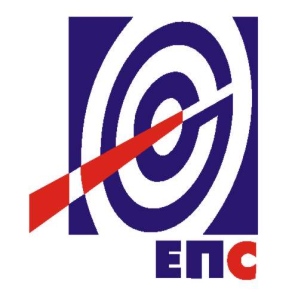 Број: 12.01. 101156/3-16Датум: 05.04.2016. годинеНАРУЧИЛАЦЈАВНО ПРЕДУЗЕЋЕ„ЕЛЕКТРОПРИВРЕДА СРБИЈЕ“БЕОГРАД, ЦАРИЦЕ МИЛИЦЕ 2КОНКУРСНА ДОКУМЕНТАЦИЈАЗА ЈАВНУ НАБАВКУ УСЛУГА УЗ ИСПОРУКУ ДОБАРА Друга фаза имплeмeнтaциje ERP систeмa (SAP BPC) за привредна друштва- У ОТВОРЕНОМ ПОСТУПКУ -ЈАВНА НАБАВКАБРОЈ 116/14/ДИКТБеоград, април 2016. годинеНа основу чл. 32 и 61. Закона о јавним набавкама („Сл. гласник РС” бр. 124/2012 и 14/15)   , у даљем тексту Закон), члана 2. Правилника о обавезним елементима конкурсне документације у поступцима јавних набавки и начину доказивања испуњености услова („Сл. гласник РС” бр. 29/2013 и 104/2013), Одлуке о покретању поступка јавне набавке (број 2923/2-14 од 31.12.2014. године)  и Решења о образовању Комисије за јавну набавку (број: 2923/3-14 од 31.12.2014. године), припремљена је:КОНКУРСНА ДОКУМЕНТАЦИЈАу отвореном поступку за јавну набавку услуга уз испоруку добара „Друга фаза имплeмeнтaциje ERP систeмa (SAP BPC) за привредна друштва“ ЈН број 116/14/ДИКТКонкурсна документација садржи:  Укупно страна Конкурсне документације: ОПШТИ ПОДАЦИ О ЈАВНОЈ НАБАЦИНазив, адреса и интернет страница Наручиоца: ЈАВНО ПРЕДУЗЕЋЕ „ЕЛЕКТРОПРИВРЕДА СРБИЈЕ“ Београд, Царице Милице бр. 2. www.eps.rsВрста поступка: Отворени поступак у складу са чланом 32. Закона о јавним набавкама („Сл. гласник РС“ бр. 124/12)Предмет поступка јавне набавке: „Друга фаза имплeмeнтaциje ERP систeмa (SAP BPC) за привредна друштва“.Резервисана набавка: неЕлектронска лицитација: неНамена поступка: поступак се спроводи ради закључења уговора о јавној набавциКонтакт: Ивана Ђорђевић, електронска пошта: veljko.kovacevic@eps.rs	     Сања Аликалфић, електронска пошта: sanja.alikalfic@eps.rsПОДАЦИ О ПРЕДМЕТУ ЈАВНЕ НАБАВКЕОпис предмета набавке, назив и ознака из општег речника набавке: услуге уз испоруку добара „Друга фаза имплeмeнтaциje ERP систeмa (SAP BPC) за привредна друштва“, ознака и назив из ОРН:	72212517 - Услуге израде софтвера за информационе технологије,48480000 - Програмски пакет за продају, пласман и пословне информације, 72265000 - Услуге конфигурације софтвера,72266000 - Услуге консултовања у вези са софтвером.Опис партије, назив и ознака из општег речника набавке: немаПодаци о оквирном споразуму: немаУПУТСТВО ПОНУЂАЧИМА КАКО ДА САЧИНЕ ПОНУДУКонкурсна документација садржи Упутство понуђачима како да сачине понуду и потребне податке о захтевима Наручиоца у погледу садржине понуде, као и услове под којима се спроводи поступак избора најповољније понуде у поступку јавне набавке.Понуђач мора да испуњава све услове одређене Законом о јавним набавкама  и конкурсном документацијом. Понуда се припрема и доставља на основу позива, у складу са конкурсном документацијом, у супротном, понуда се одбија као неприхватљива.Врста, техничке карактеристике и спецификација предмета јавне набавке дата је у Одељку 5. Конкурсне документације.Наручилац – Јавно предузеће „Електропривреда Србије“, Београд, у складу са Законом, објавило је претходно обавештење о намери да спроведе јавну набавку, које је објављено на Порталу јавних набавки и интернет страници Наручиоца 03.04.2014. године.ПОДАЦИ О ЈЕЗИКУ У ПОСТУПКУ ЈАВНЕ НАБАВКЕНаручилац је припремио конкурсну документацију и водиће поступак јавне набавке на српском језику. Понуда са свим прилозима мора бити сачињена, на српском језику. Ако је неки доказ или документ на страном језику, исти мора бити преведен на српски и оверен од стране овлашћеног преводиоца. Ако понуда са свим прилозима није сачињена на српском језику, биће одбијена као неприхватљива.НАЧИН САСТАВЉАЊА ПОНУДЕ И ПОПУЊАВАЊА ОБРАСЦА ПОНУДЕПонуђач је обавезан да сачини понуду тако што, јасно и недвосмислено, читко руком или откуцано на рачунару или писаћој машини, уписује тражене податке у обрасце или у свему садржински према обрасцима који су саставни део конкурсне документације и оверава је печатом и потписом законског заступника, другог заступника уписаног у регистар надлежног органа или лица овлашћеног од стране законског заступника уз доставу овлашћења у понуди.Понуђач је обавезан да у Обрасцу понуде (Образац 2. Конкурсне документације) наведе: укупну цену без ПДВ-а, рок важења понуде, као и остале елементе из Обрасца понуде.Сви документи, поднети у понуди треба да буду повезани траком у целину и запечаћени (воском) или на неки други начин повезани, тако да се не могу накнадно убацивати, одстрањивати или замењивати појединачни листови, односно прилози, а да се видно не оштете листови или печат. Понуђач је дужан да редним бројем означи сваку страницу листа у понуди, укључујући и празне стране, својеручно, рачунаром или писаћом машином. Оригинал гаранције за озбиљност понуде и оригинал писма о намерама банке гаранта да изда банкарску гаранцију за добро извршење посла, не треба пробушити при увезивању у понуду, него их треба уложити у пластичне кошуљице са перфорацијом и исте залепити селотејпом на врху. Ове пластичне кошуљице треба увезати у понуду.Понуђач подноси понуду са доказима о испуњености услова из конкурсне документације, лично или поштом, у затвореној и запечаћеној коверти, тако да се при отварању са сигурношћу може закључити да се први пут отвара, на адресу: Јавно предузеће „Електропривреда Србије“, 11000 Београд, Србија, Балканска бр. 13, ПАК 103925 - писарница - са назнаком: „ПОНУДА - Јавна набавка број 116/14/ДИКТ- НЕ ОТВАРАТИ“. Понуђач у затвореној и запечаћеној коверти, уз писану понуду, доставља и  CD или USB са понудом у PDF формату.На полеђини коверте обавезно се уписује тачан назив и адреса понуђача. У случају да понуду подноси група понуђача, на полеђини коверте је потребно назначити да се ради о групи понуђача и навести називе и адресу свих чланова групе понуђачаПОДНОШЕЊЕ, ИЗМЕНА, ДОПУНА И ОПОЗИВ ПОНУДЕПонуђач може поднети само једну понуду.Понуду може поднети понуђач самостално, група понуђача, као и понуђач са подизвођачем. Понуђач који је самостално поднео понуду не може истовремено да учествује у заједничкој понуди или као подизвођач. У случају да понуђач поступи супротно наведеном упутству свака понуда понуђача у којој се појављује биће одбијена. Понуђач може бити члан само једне групе понуђача која подноси заједничку понуду, односно учествовати у само једној заједничкој понуди. Уколико је понуђач, у оквиру групе понуђача, поднео две или више заједничких понуда, Наручилац ће све такве понуде одбити.Понуђач који је учествује у заједничкој понуди не може истовремено да учествује и као подизвођач у другој понуди. У случају да понуђач поступи супротно наведеном упутству свака понуда у којој се појављује биће одбијена. У року за подношење понуде понуђач може да измени или допуни већ поднету понуду писаним путем, на адресу Наручиоца, са назнаком „ИЗМЕНА – ДОПУНА  ПОНУДЕ - Јавна набавка број 116/14/ДИКТ – НЕ ОТВАРАТИ“.У случају измене или допуне достављене понуде, Наручилац ће приликом стручне оцене понуде узети у обзир измене и допуне само ако су извршене у целини на обрасцу или у свему садржински  према обрасцу на који се, у већ достављеној понуди, измена или допуна односи.У року за подношење понуде понуђач може да опозове поднету понуду писаним путем, на адресу Наручиоца, са назнаком „ОПОЗИВ ПОНУДЕ - Јавна набавка број 116/14/ДИКТ – НЕ ОТВАРАТИ“.У случају опозива поднете понуде пре истека рока за подношење понуда, Наручилац такву понуду неће отварати, већ ће је неотворену вратити понуђачу.Понуђач не може да измени/допуни или опозове своју понуду по истеку рока за подношење понуда. Уколико понуђач измени или опозове понуду поднету по истеку рока за подношење понуда, Наручилац ће наплатити средство обезбеђења дато на име озбиљности понуде.ПАРТИЈЕПредметна јавна набавка није обликована у више посебних целина (партија).ПОНУДА СА ВАРИЈАНТАМА Понуда са варијантама није дозвољена. РОК ЗА ПОДНОШЕЊЕ ПОНУДА И ОТВАРАЊЕ ПОНУДАБлаговременим се сматрају понуде које су примљене и оверене печатом пријема у писарници Наручиоца, најкасније 8 (осам) дана од дана објављивања позива за подношење понуда на Порталу јавних набавки и то до 12:00 часова, без обзира на начин на који су послате. Имајући у виду да је Позив за подношење понуда за предметну набавку објављен дана 05.04.2016. године на Порталу јавних набавки, то је самим тим рок за достављање Понуда 13.04.2016. године до 12:00 часова.Ако је понуда поднета по истеку рока за подношење понуда одређеног у позиву, сматраће се неблаговременом, а Наручилац ће по окончању поступка отварања понуда, овакву понуду вратити неотворену понуђачу, са назнаком да је поднета неблаговремено.Комисија за јавну набавку ће благовремено поднете понуде јавно отворити на дан истицања рока за подношење понуде 13.04.2016. године у 12:30 часова у просторијама Јавног предузећа „Електропривреда Србије“, Београд, Балканска број 13.Представници понуђача који учествују у поступку јавног отварања понуда, морају да пре почетка поступка јавног отварања доставе Комисији за јавну набавку писано овлашћење за учествовање у овом поступку, издато на меморандуму понуђача, заведено и оверено печатом и потписом законског заступника понуђача, другог заступника уписаног у регистар надлежног органа или лица овлашћеног од стране законског заступника уз доставу овлашћења у понуди.Комисија за јавну набавку води записник о отварању понуда у који се уносе подаци у складу са Законом.Записник о отварању понуда потписују чланови комисије и овлашћени представници понуђача, који преузимају примерак записника.Наручилац ће у року од 3 (три) дана од дана окончања поступка отварања понуда поштом или електронским путем доставити записник о отварању понуда понуђачима који нису учествовали у поступку отварања понуда.ПОДИЗВОЂАЧИАко понуђач у понуди наведе да ће делимично извршење набавке поверити подизвођачу, дужан је да наведе назив подизвођача, а уколико уговор између Наручиоца и понуђача буде закључен, тај подизвођач ће бити наведен у уговоруПонуђач је дужан да у понуди наведе проценат укупне вредности набавке који ће поверити подизвођачу, а који не може бити већи од 50%, као и део предмета набавке који ће извршити преко подизвођача.Понуђач је дужан да наручиоцу, на његов захтев, омогући приступ код подизвођача ради утврђивања испуњености услова.Сваки подизвођач ког понуђач ангажује, мора да испуњава услове из члана 75. став 1. тачка 1) до 4) Закона, што доказује достављањем доказа наведених у Одељку 4. Услови за учешће из члана 75 и 76. Закона и Упутство како се доказује испуњеност тих услова.Додатне услове - финансијски, пословни и кадровски капацитет понуђач испуњава самостално, без обзира на ангажовање подизвођача.Све обрасце у понуди потписује и оверава понуђач, изузев Обрасца изјаве у складу са чланом 75. став 2. Закона (Образац 3. Конкурсне документације) који попуњава, потписује и оверава сваки Подизвођач у своје име.Понуђач у потпуности одговара Наручиоцу за извршење уговорених услуга, без обзира на број подизвођача.Понуђач не може ангажовати као подизвођача лице које није навео у понуди, у супротном Наручилац ће реализовати средство обезбеђења и раскинути уговор, осим ако би раскидом уговора Наручилац претрпео знатну штету.Понуђач може ангажовати као подизвођача лице које није навео у понуди, ако је на страни подизвођача након подношења понуде настала трајнија неспособност плаћања, ако то лице испуњава све услове одређене за подизвођача и уколико добије претходну сагласност наручиоца.Наручилац у овом поступку не предвиђа примену одредби става 9. и 10. члана 80. Закона о јавним набавкама.ГРУПА ПОНУЂАЧА (ЗАЈЕДНИЧКА ПОНУДА)У случају да више понуђача поднесе заједничку понуду, они као саставни део понуде морају доставити споразум о заједничком извршењу набавке, којим се међусобно и према наручиоцу обавезују на заједничко извршење набавке, који обавезно садржи податке прописане чланом 81. став 4. Закона, и то:члану групе који ће бити носилац посла, односно који ће поднети понуду и који ће заступати групу понуђача пред наручиоцем;понуђачу који ће у име групе понуђача потписати уговор;понуђачу који ће у име групе понуђача дати средство обезбеђења;понуђачу који ће издати рачун;рачуну на који ће бити извршено плаћање;обавезама сваког од понуђача из групе понуђача за извршење уговора.Такође, у овом споразуму треба да буду наведена имена лица, појединачно за сваког понуђача, која ће бити одговорна за извршење набавке. Понуђачи из групе понуђача, одговарају Наручиоцу неограничено солидарно у складу са Законом. Сваки понуђач из групе понуђача  која подноси заједничку понуду мора да испуњава услове из члана 75. став 1. тачка 1) до 4) Закона, што доказује достављањем доказа наведеним у Одељку 4. Услови за учешће из члана 75. и 76. Закона и Упутство како се доказује испуњеност тих услова. Услове финансијског, пословног и кадровског капацитета, у складу са чланом 76. Закона, понуђачи из групе испуњавају заједно, на основу достављених доказа дефинисаних конкурсном документацијом.У случају заједничке понуде групе понуђача све обрасце потписује и оверава члан групе понуђача који је одређен као Носилац посла у споразуму чланова групе понуђача, изузев Обрасца 1. који потписују и оверавају сви чланови групе понуђача и Обрасца 3. који попуњава, потписује и оверава сваки члан групе понуђача у своје име.ЦЕНАЦена се исказује у динарима, без пореза на додату вредност (ПДВ).Цена може бити исказана у еврима, без ПДВ-а, с тим да се за прерачун у динаре и потребе рангирања понуда, користи средњи курс евра Народне банке Србије  на дан отварања понуда.У случају да у достављеној понуди није назначено да ли је понуђена цена са или без ПДВ-а, сматраће се, сагласно Закону, да је иста без ПДВ-а. Понуђена цена мора бити фиксна и не може се мењати до краја реализације уговора.Цена услуга мора да укључи све додатне трошкове (путне, смештајне) и све остале предвиђене и евентуалне трошкове који су у вези са извршењем предметних услуга.У Обрасцу “Структура цене“ (Образац 5. Конкурсне документације) треба исказати структуру цене према табели у истом обрасцу, док у Обрасцу понуде (Образац 2. Конкурсне документације) треба исказати укупну понуђену цену. Ако је у понуди исказана неуобичајено ниска цена, Наручилац ће поступити у складу са чланом 92. Закона.НАЧИН И УСЛОВИ ФАКТУРИСАЊА И ПЛАЋАЊАПонуда мора да садржи начин и услове плаћања које понуђач наводи у Обрасцу понуде (Образац 2. Конкурсне документације).Издавање фактуре од стране изабраног Понуђача врши се у року од 3 (три) дана од дана потписивања Документа (извештаја/записника/протокола) о квантитативном и квалитативном пријему добара/услуга за сваку појединачну фазу пројекта (у даљем тексту: Записник) без примедби, од стране Наручиоца. У случају да је цена изражена у еврима, понуђач фактурисање врши у динарима прерачуном по средњем курсу НБС на дан промета - потписивања Записника.Сва плаћања се врше у динарима уплатом на рачун понуђача. Плаћање уговорене вредности за цене изражене у еврима, вршиће се понуђачу у динарима по средњем курсу евра Народне банке Србије на дан плаћања.Наручилац прихвата плаћање у складу са износима које понуђач наводи у Обрасцу понуде, за сваку појединачну фазу испоруке софтверских лиценци и извршења услуга наведених у Термин плану (Образац 4. Конкурсне документације).Наручилац ће сва плаћања извршити у законском року до 45 (четрдесет пет) дана од датума пријема исправне фактуре издате од стране Понуђача на бази прихваћеног и верификованог Записника од стране овлашћеног представника Наручиоца.Наручилац није предвидео могућност авансног плаћања. Ако понуђач понуди други начин плаћања понуда ће бити одбијена као неприхватљива.РОКОВИ ИЗВРШЕЊА УСЛУГА И ИСПОРУКЕ СОФТВЕРАУ предметној јавној набавци рок извршења услуга је предвиђен као услов за учествовање у поступку и подразумева да услуге које су предмет набавке морају бити извршене у року од највише 6 (шест) месеци од дана закључења уговора. Ако понуђач понуди рок извршења услуга дужи од 6 месеци понуда ће бити одбијена као неприхватљива.Рок  за почетак испоруке софтвера, односно софтверских лиценци не сме да буде дужи од 7 (седам) дана од дана закључења уговора. Ефективни датум активације лиценци је најраније 30.06.2016. године, или највише до 3 (три) радна дана после датума испоруке, ако испорука наступи после 30.06.2016. године.Услугу едукације према стандардима произвођача софтвера, Понуђач ће извршити у року од 6 (шест) месеци од од дана закључења уговора.Понуда мора да садржи рокове извршења услуга и испоруке софтвера које понуђач наводи у Обрасцу понуде (Образац 2. Конкурсне документације) и које је дужан да реализује кроз активности по фазама пројекта из Термин плана (Образац 4. Конкурсне документације). ТЕРМИН ПЛАН ИЗВРШЕЊА УСЛУГА И ИСПОРУКЕ СОФТВЕРАУ оквиру посебног прилога потребно је да понуђач дефинише Термин план извршења услуга и испоруке лиценци по фазама пројекта (Образац 4. Конкурсне документације), узимајући у обзир рокове извршења услуга и испоруке софтвера из Одељка 3.11. Конкурсне документације.Ако понуђач у понуди не достави Термин план, понуда ће бити одбијена као неприхватљива.СРЕДСТВА ФИНАНСИЈСКОГ ОБЕЗБЕЂЕЊА Наручилац захтева да Понуђач (или члан групе понуђача одређен Споразумом о заједничком извршењу набавке), на име финансијског обезбеђења, уз понуду достави и оригинал гаранције за озбиљност понуде и оригинал писма о намерама за издавање банкарске гаранције за добро извршење посла, у противном понуда ће се сматрати неприхватљивом и биће одбијена.Оригинал гаранције за озбиљност понуде и оригинал писма о намерама банке гаранта да изда гаранцију за добро извршење посла, не треба пробушити при увезивању у понуду, него их треба уложити у пластичне кошуљице са перфорацијом и исте залепити селотејпом на врху. Ове пластичне кошуљице треба увезати у понуду.Сви трошкови око прибављања банкарске гаранције и писма о намерама падају на терет понуђача, и исти могу бити наведени у Обрасцу 7. Конкурсне документацијеБанкарска гаранција за озбиљност понудеНаручилац захтева да Понуђач (или члан групе понуђача одређен Споразумом о заједничком извршењу набавке), на име финансијског обезбеђења за озбиљност понуде, уз понуду достави оригинал неопозиву, безусловну, наплативу на први писани позив без права приговора, банкарску гаранцију за озбиљност понуде, у корист Јавног предузећа „Електропривреда Србије“, Царице Милице 2, Београд, са роком важности 60 (шездесет) дана дуже од датума отварања понуда, у износу од 1% од вредности понуде наведене у Обрасцу понуде (Образац 2. Конкурсне документације), на коју се примењују одредбе Једнобразних правила за гаранцију на позив, ревизија 2010. године (URDG 758) Међународне Трговинске коморе у Паризу, којом банка Гарант гарантује да ће Наручиоцу (Кориснику гаранције) платити укупан износ по пријему првог позива Наручиоца (Корисника гаранције) у писаној форми и изјаве у којој се наводи да је:Понуђач (Налогодавац за издавање гаранције) изменио или опозвао понуду за време трајања важности понуде, без сагласности Наручиоца (Корисника гаранције);Понуђач (Налогодавац за издавање гаранције), иако је упознат са чињеницом да је његова понуда прихваћена од стране Наручиоца (Корисника гаранције) као најповољнија, и позван да потпише уговор, исти не потпише у означеном року или одбије да потпише уговор, сходно условима из понуде;Понуђач (Налогодавац за издавање гаранције) није или је одбио да достави банкарску гаранцију за добро извршење посла.У случају да је пословно седиште банке гаранта у Републици Србији у случају спора по овој Гаранцији, утврђује се надлежност суда у Београду и примена материјалног права Републике Србије. Уколико је пословно седиште банке гаранта изван Републике Србије у случају спора по овој Гаранцији, утврђује се надлежност Спољнотрговинске арбитраже при Привредној комори Србије, са местом арбитраже у Београду, уз примену њеног Правилника и процесног и материјалног права Републике Србије.Ако Понуђач (или члан групе понуђача одређен Споразумом о заједничком извршењу набавке) поднесе гаранцију стране банке, та банка мора имати најмање додељен кредитни рејтинг коме одговара ниво кредитног рејтинга квалитета 3 (инвестициони ранг). Кредитни рејтинг додељује рејтинг агенција која се налази на листи подобних агенција за рејтинг коју је у складу с прописима објавила Народна банка Србије или подобна рејтинг агенција која се налази на листи регистрованих и сертификованих рејтинг агенција коју је објавило Европско тело за хартије од вредности и тржишта (European Securities and Markets Authorities – ESMA).Банкарска гаранција ће се сматрати неисправном уколико не садржи све напред наведене елементе.Писмо о намери банке гаранта да изда банкарску гаранцију за добро извршење послаНаручилац захтева да Понуђач (или члан групе понуђача одређен Споразумом о заједничком извршењу набавке), уз понуду, достави оригинал писма о намери банке гаранта да ће издати банкарску гаранцију за добро извршење посла најкасније у року од 10 (десет) радних дана од закључења уговора.У писму о намерама треба да буде наведено:да ће банкарска гаранција за добро извршење посла бити издата у складу са Моделом гаранције за добро извршење посла (Образац 10. Конкурсне документације).да ће банкарска гаранција за добро извршење посла бити издата као неопозива, безусловна и наплатива на први писани позив без права приговора, у корист Јавног предузећа „Електропривреда Србије“, Царице Милице 2, Београд, у износу од 10% од вредности уговора/понуде наведене у Обрасцу понуде (Обрасцу 2.), без ПДВ-а, са роком важности најмање 30 (тридесет) дана дуже од датума Записника о финалном пријему.На банкарску гаранцију  се примењују одредбе Једнобразних правила за гаранцију на позив, ревизија 2010. године (URDG 758) Међународне Трговинске коморе у Паризу, а којом банка Гарант гарантује да ће се Наручиоцу (Кориснику гаранције) платити укупан износ, по пријему првог позива Наручиоца (Корисника гаранције) у писаној форми и изјаве у којој се наводи да:да је Понуђач (Налогодавац за издавање гаранције) прекршио своју(е) обавезу(е) из закљученог  Уговора, и у ком погледу је Понуђач (Налогодавац за издавање гаранције) извршио прекршај. Уколико је пословно седиште банке гаранта у Републици Србији, у случају спора по овој гаранцији утврђује се надлежност суда у Београду и примена материјалног права Републике Србије. Уколико је пословно седиште банке гаранта изван Републике Србије, у случају спора по овој гаранцији утврђује се надлежност Спољнотрговинске арбитраже при Привредној комори Србије, са местом арбитраже у Београду, уз примену њеног Правилника и процесног и материјалног права Републике Србије.Уколико Понуђач (или члан групе понуђача одређен Споразумом о заједничком извршењу набавке) поднесе писмо о намери стране банке гаранта, та банка мора имати најмање додељен кредитни рејтинг коме одговара нивоу кредитног рејтинга квалитета 3 (инвестициони ранг).Писмо о намери банке Гаранта ће се сматрати неисправним уколико не садржи све напред наведене елементе.Банкарска гаранција за добро извршење послаНаручилац захтева да изабрани Понуђач (или члан групе понуђача одређен Споразумом о заједничком извршењу набавке), као одложни услов из члана 74. став 2. Закона о облигационим односима, најкасније у року од 10 (десет) радних дана од дана закључења уговора достави оригинал банкарску гаранцију за добро извршење посла у складу са Писмом о намери из Одељка 3.13.2. Конкурсне документације.Банкарска гаранција за отклањање грешака у гарантном рокуНаручилац захтева да Понуђач (или члан групе понуђача одређен Споразумом о заједничком извршењу набавке) на дан потписивања Записника о финалном пријему, на име финансијског обезбеђења у току гарантног периода, достави оригинал банкарску гаранцију за отклањање грешака у гарантном року, и то неопозиву, безусловну, наплативу на први писани позив, без права приговора, са роком важности 1 (једна) година плус 5 (пет) дана дуже  од датума Записника о финалном пријему, у износу од 5% од вредности уговора без ПДВ, На ову гаранцију се примењују одредбе Једнобразних правила за гаранцију на позив, ревизија 2010. године (URDG 758) Међународне Трговинске коморе у Паризу, којом банка Гарант гарантује да ће Наручиоцу (Кориснику гаранције) платити укупан износ по пријему првог позива Наручиоца (Корисника гаранције) у писаној форми и изјаве у којој се наводи да Понуђач (или члан групе понуђача одређен Споразумом о заједничком извршењу набавке) није извршио своје обавезе према закљученом Уговору, за отклањање грешака у гарантном року.Гаранција за отклањање грешака у гарантном року треба да буде издата у складу са Моделом гаранције за отклањање грешака у гарантном року (Образац 11. Конкурсне документације).У случају да је пословно седиште банке гаранта у Републици Србији у случају спора по овој Гаранцији, утврђује се надлежност суда у Београду и примена материјалног права Републике Србије. Уколико је пословно седиште банке гаранта изван Републике Србије у случају спора по овој Гаранцији, утврђује се надлежност Спољнотрговинске арбитраже при Привредној комори Србије, са местом арбитраже у Београду, уз примену њеног Правилника и процесног и материјалног права Републике Србије.Ако Понуђач (или члан групе понуђача одређен Споразумом о заједничком извршењу набавке) поднесе гаранцију стране банке, та банка мора имати најмање додељен кредитни рејтинг коме одговара ниво кредитног рејтинга квалитета 3 (инвестициони ранг).Банкарска гаранција ће се сматрати неисправном уколико не садржи све напред наведене елементе.Наручилац ће након што прими од Понуђача гаранцију за отклањање грешака у гарантном року, вратити Понуђачу гаранцију за добро извршење посла.ДОДАТНЕ ИНФОРМАЦИЈЕ И ПОЈАШЊЕЊАПонуђач може, у писаном облику, тражити додатне информације или појашњења у вези са припремом понуде, најкасније пет дана пре истека рока за подношење понуде, на адресу Наручиоца, са назнаком: „ОБЈАШЊЕЊА – позив за јавну набавку број 116/14/ДИКТ или електронским путем на е-mail адресу: veljko.kovacevic@eps.rs и sanja.alikalfic@eps.rs, радним данима (понедељак – петак) у времену од 08 до 16 часова. Захтев за појашњење примљен после наведеног времена или током викенда/нерадног дана биће евидентиран као примљен првог следећег радног дана. Наручилац ће у року од три дана по пријему захтева, послати одговор у писаном облику подносиоцу захтева и ту информацију објавити на Порталу јавних набавки и својој интернет страници.Комуникација у поступку јавне набавке се врши на начин одређен чланом 20. Закона.ДОДАТНА ОБЈАШЊЕЊА, КОНТРОЛА И ДОПУШТЕНЕ ИСПРАВКЕНаручилац може, после отварања понуда, писаним путем или електронским путем да захтева од понуђача додатна објашњења која ће помоћи при прегледу, вредновању и упоређивању понуда, као и да врши контролу (увид) код понуђача и/или његовог подизвођача, односно учесника заједничке понуде.  Понуђач је дужан да поступи по захтеву Наручиоца, односно достави тражена објашњења и омогући непосредни увид.Наручилац може, уз сагласност понуђача, да изврши исправке рачунских грешака уочених приликом разматрања понуде по окончаном поступку отварања понуда.У случају разлике између јединичне и укупне цене, меродавна је јединична цена.НЕГАТИВНЕ РЕФЕРЕНЦЕНаручилац ће одбити понуду уколико поседује доказ да је понуђач у претходне три године у поступку јавне набавке:поступао супротно забрани из чл. 23. и 25. Закона;учинио повреду конкуренције;доставио неистините податке у понуди или без оправданих разлога одбио да закључи уговор о јавној набавци, након што му је уговор додељен;одбио да достави доказе и средства обезбеђења на шта се у понуди обавезао.Наручилац ће одбити понуду уколико поседује доказ који потврђује да понуђач није испуњавао своје обавезе по раније закљученим уговорима о јавним набавкама који су се односили на исти предмет набавке, за период од претходне три године. Доказ наведеног може бити:правоснажна судска одлука или коначна одлука другог надлежног органа;исправа о реализованом средству обезбеђења испуњења обавеза у поступку јавне набавке или испуњења уговорних обавеза;исправа о наплаћеној уговорној казни;рекламације потрошача, односно корисника, ако нису отклоњене у уговореном року;изјава о раскиду уговора због неиспуњења битних елемената уговора дата на начин и под условима предвиђеним законом којим се уређују облигациони односи;доказ о ангажовању на извршењу уговора о јавној набавци лица која нису означена у понуди као подизвођачи, односно чланови групе понуђача.Наручилац може одбити понуду ако поседује доказ из става 3. тачка 1) члана 82. Закона, који се односи на поступак који је спровео или уговор који је закључио и други наручилац ако је предмет јавне набавке истоврсан. Наручилац ће поступити на наведене начине и у случају заједничке понуде групе понуђача уколико утврди да постоје напред наведени докази за једног или више чланова групе понуђача. На основу донетих закључака у складу са чланом 83. Закона Управа за јавне набавке води списак негативних референци који објављује на Порталу јавних набавки. Наручилац ће понуду понуђача који је на списку негативних референци одбити као неприхватљиву ако је предмет јавне набавке истоврсан предмету за који је понуђач добио негативну референцу. Ако предмет јавне набавке није истоврсан предмету за који је понуђач добио негативну референцу, Наручилац ће захтевати додатно обезбеђење испуњења уговорних обавеза.Као додатно обезбеђење, у овом случају, изабрани понуђач је у обавези, у тренутку закључења уговора, да наручиоцу поднесе оригинал, неопозиву, безусловну и на први позив плативу банкарску гаранцију за добро извршење посла, у висини 15% од вредности понуде (уговора), без ПДВ-а, са трајањем најмање 30 (тридесет) дана дуже од датума Записника о финалном пријему.КРИТЕРИЈУМ  ЗА ДОДЕЛУ УГОВОРА И ЕЛЕМЕНТИ КРИТЕРИЈУМА Одлуку о додели уговора, Наручилац ће донети применом критеријума „најнижа понуђена цена“.Уколико две или више понуда имају исту цену, уговор ће се доделити понуђачу који понуди краћи рок извршења услуге имплементације и реконфигурације SAP BPC решења.ПОШТОВАЊЕ ОБАВЕЗА КОЈЕ ПРОИЗЛАЗЕ ИЗ ПРОПИСА О ЗАШТИТИ НА РАДУ И ДРУГИХ ПРОПИСАПонуђач је дужан да  при састављању понуде изричито наведе да је поштовао обавезе које произлазе из важећих прописа о заштити на раду, запошљавању и условима рада, заштити животне средине, као и да понуђач гарантује да је ималац права интелектуалне својине (Образац 3. из конкурсне документације).НАКНАДА ЗА КОРИШЋЕЊЕ ПАТЕНАТАНакнаду и одговорност за коришћење патената, као и одговорност за повреду заштићених права интелектуалне својине трећих лица, сноси понуђач.РОК ВАЖЕЊА ПОНУДЕ Понуда мора да важи најмање 60 (шездесет) дана од дана отварања понуда. У случају да понуђач наведе краћи рок важења понуде, понуда ће бити одбијена, као неприхватљива. РОК ЗА ЗАКЉУЧЕЊЕ УГОВОРАПо пријему одлуке о додели уговора, а по истеку рока за подношење захтева за заштиту права, изабрани понуђач ће у року од највише 8 (осам) дана бити позван да приступи закључењу уговора. Ако Наручилац не достави потписан уговор понуђачу у року из претходног става, понуђач није дужан да потпише уговор што се неће сматрати одустајањем од понуде и не може због тога сносити било какве последице, осим ако је поднет благовремен захтев за заштиту права.Ако понуђач чија је понуда изабрана као најповољнија не потпише уговор у наведеном року, Наручилац  ће одлучити да ли ће уговор о јавној набавци закључити са првим следећим најповољнијим понуђачем.Понуђач је дужан да закључи и Уговор о чувању пословне тајне и поверљивих информација у складу са обрасцем датим у овом конкурсној документацији.Наручилац може и пре истека рока за подношење захтева за заштиту права закључити уговор о јавној набавци у случају испуњености услова из члана 112. став 2. тачка 5. Закона, у ком случају ће изабрани понуђач бити позван да приступи закључењу уговора у року од највише 8 (осам) дана.НАЧИН ОЗНАЧАВАЊА ПОВЕРЉИВИХ ПОДАТАКАПодаци које понуђач оправдано означи као поверљиве биће коришћени само у току поступка јавне набавке у складу са позивом и неће бити доступни ником изван круга лица која су укључена у поступак јавне набавке. Ови подаци неће бити објављени приликом отварања понуда и у наставку поступка. Наручилац може да одбије да пружи информацију која би значила повреду поверљивости података добијених у понуди. Као поверљива, понуђач може означити документа која садрже личне податке, а које не садржи ни један јавни регистар, или која на други начин нису доступна, као и пословне податке који су прописима одређени као поверљиви. Наручилац ће као поверљива третирати она документа која у десном горњем углу великим словима имају исписано „ПОВЕРЉИВО“.Наручилац не одговара за поверљивост података који нису означени на горе наведени начин.Ако се као поверљиви означе подаци који не одговарају горе наведеним условима, Наручилац ће позвати понуђача да уклони ознаку поверљивости. Понуђач ће то учинити тако што ће његов представник изнад ознаке поверљивости написати „ОПОЗИВ“, уписати датум, време и потписати се.Ако понуђач у року који одреди Наручилац не опозове поверљивост докумената, Наручилац ће третирати ову понуду као понуду без поверљивих података.Наручилац је дужан да доследно поштује законите интересе понуђача, штитећи њихове техничке и пословне тајне у смислу закона којим се уређује заштита пословне тајне.Неће се сматрати поверљивим докази о испуњености обавезних услова, цена и други подаци из понуде који су од значаја за примену елемената критеријума и рангирање понуде. ТРОШКОВИ ПОНУДЕТрошкове припреме и подношења понуде сноси искључиво понуђач и не може тражити од Наручиоца накнаду трошкова.Понуђач може да у оквиру понуде достави укупан износ и структуру трошкова припремања понуде.У Обрасцу трошкова припреме понуде (Образац 6. конкурсне документације) могу бити приказани трошкови прибављања средства обезбеђења. Ако је поступак јавне набавке обустављен из разлога који су на страни наручиоца, Наручилац је дужан да понуђачу надокнади трошкове прибављања средства обезбеђења, под условом да је понуђач тражио накнаду тих трошкова у својој понуди.ОБРАЗАЦ СТРУКТУРЕ ЦЕНЕСтруктуру цене понуђач наводи тако што попуњава, потписује и оверава печатом Образац 5. Конкурсне документације.МОДЕЛ УГОВОРАУ складу са датим Моделом уговора (Образац 7. Конкурсне документације) и елементима најповољније понуде биће закључен Уговор о јавној набавци.Понуђач је у обавези да дати Модел уговора потпише, овери и исти достави у понуди, у супротном понуда ће бити одбијена као неприхватљива.ПОДАЦИ О НАДЛЕЖНИМ ОРГАНИМА ГДЕ СЕ МОГУ БЛАГОВРЕМЕНО ДОБИТИ ИСПРАВНИ ПОДАЦИ О ПОРЕСКИМ ОБАВЕЗАМА, ЗАШТИТИ ЖИВОТНЕ СРЕДИНЕ И ЗАШТИТИ ПРИ ЗАПОШЉАВАЊУ И УСЛОВИМА РАДА Понуђачи могу благовремено добити исправне податке о пореским обавезама, заштити животне средине, заштити при запошљавању и  условима рада на следећим адресама:Пореске обавезе: Министарство финансија - Пореска управа, Саве Машковића 3-5, Београд; www.poreskauprava.gov.rsЗаштита животне средине: Министарство пољопривреде и заштите животне средине, Немањина 22-26, Београд, www.mpzzs.gov.rs Агенција за заштиту животне средине, Руже Јовановића 27а, 11160 Београд , Република Србија, http://www.sepa.gov.rsЗаштита при запошљавању и условима рада: Министарство рада, запошљавања и социјалне политике, Немањина 22-26, Београд; www.minrzs.gov.rsЗавод за социјално осигурање, Булевар уметности 10, 11070 Нови Београд, Република Србија, http://www.zso.gov.rsРАЗЛОЗИ ЗА ОДБИЈАЊЕ ПОНУДЕ И ОБУСТАВУ ПОСТУПКАУ поступку јавне набавке Наручилац ће одбити неприхватљиву понуду у складу са чланом 107. Закона.Наручилац ће донети одлуку о обустави поступка јавне набавке у складу са чланом 109. Закона.У случају обуставе поступка јавне набавке, Наручилац неће бити одговоран, ни на који начин, за стварну штету, изгубљену добит, или било какву другу штету коју понуђач може услед тога да претрпи, упркос томе што је Наручилац био упозорен на могућност наступања штете.ПОДАЦИ О САДРЖИНИ ПОНУДЕСадржину понуде, поред Обрасца понуде, чине и сви остали докази о испуњености услова из чл. 75. и 76. Закона, предвиђени чл. 77. Закона, који су наведени у Конкурсној документацији, као и сви тражени прилози и изјаве на начин предвиђен следећим ставом ове тачке:попуњен, потписан и печатом оверен образац „Изјава о независној понуди“ (Образац 1)попуњен, потписан и печатом оверен образац „Образац понуде“ (Образац 2)попуњен, потписан и печатом оверен образац „Образац изјаве“ у складу са чланом 75. став 2. Закона (Образац 3);попуњен, потписан и печатом оверен образац „Термин план извршења услуге и испоруке лиценци“ (Образац 4);попуњен, потписан и печатом оверен образац „Структура цене“ (Образац 5);попуњен, потписан и печатом оверен образац „Референтна листа“ (Образац 6);попуњен, потписан и печатом оверен образац  потврде о извршеним услугама понуђача код ранијег купца/наручиоца услуга, „Потврда референце“ (Образац 6.1);попуњен, потписан и печатом оверен образац „Радна биографија члана тима-CV“ (Образац 6.2);попуњен, потписан и печатом оверен „Образац трошкова припреме понуде“ (Образац 7), по потреби;попуњен, потписан и печатом оверен „Модел уговора“ (Образац 8);попуњен, потписан и печатом оверен „Модел уговора о чувању пословне тајне и поверљивих информација “ (Образац 9)обрасце, изјаве и докази одређени у Одељку 3.7 или Одељку 3.8 Конкурсне документације у случају да понуђач подноси понуду са подизвођачем или заједничку понуду подноси група понуђача;оригинал банкарска гаранција за озбиљност понуде и оригинал Писма о намери у вези гаранције за добро извршење посла у складу са Одељком 3.13 овог упутства;докази о испуњености из члана 75. и 76. Закона у складу са чланом 77. Закон и Одељком 4. Конкурсне документације;доказе и попуњене, потписане и оверене образац из Одељка 5.8. Конкурсне документације (Техничка спецификација и обухват пројекта).ЗАШТИТА ПРАВА ПОНУЂАЧАЗахтев за заштиту права може се поднети у току целог поступка јавне набавке, против сваке радње, осим ако Законом није другачије одређено.Захтев за заштиту права подноси се Републичкој комисији за заштиту права у поступцима јавних набавки, а предаје наручиоцу, са назнаком „Захтев за заштиту права јн. бр. 116/14/ДИКТ“. На достављање захтева за заштиту права сходно се примењују одредбе о начину достављања одлуке из члана 108. став 6. до 9. Закона.Примерак захтева за заштиту права подносилац истовремено доставља Републичкој комисији за заштиту права у поступцима јавних набавки, на адресу: 11000 Београд, Немањина 22-26.Захтев за заштиту права којим се оспорава врста поступка, садржина позива за подношење понуда или конкурсне документације сматраће се благовременим ако је примљен од стране Наручиоца најкасније 7 (седам) дана пре истека рока за подношење понуда, без обзира на начин достављања.У случају подношења захтева за заштиту права којим се оспорава врста поступка, садржина позива за подношење понуда или конкурсне документације долази до застоја рока за подношење понуда.После доношења одлуке о додели уговора и одлуке о обустави поступка, рок за подношење захтева за заштиту права је 10 (десет) дана од дана пријема одлуке.Подносилац захтева за заштиту права дужан је да на рачун буџета Републике Србије (број рачуна: 840-30678845-06, шифра плаћања 153 или 253, позив на број 116-14-ДИКТ, сврха уплате: ЗЗП, ЈП ЕПС, јн. бр. 116/14/ДИКТ, корисник: буџет Републике Србије) уплати таксу и то:уколико се захтевом за заштиту права оспорава врста поступка јавне набавке, садржина Позива за подношење понуда, односно садржина Конкурсне документације или друге радње Наручиоца предузете пре истека рока за подношење понуда, такса износи 80.000,00 динара, без обзира на то колика је процењена вредност јавне набавке;уколико се захтевом за заштиту права оспоравају радње Наручиоца предузете после истека рока за подношење понуда, изузев Одлуке о додели уговора о јавној набавци, висина таксе се одређује према процењеној вредности јавне набавке (коју понуђачи сазнају у поступку отварања понуда), па ако та вредност не прелази 80.000.000,00 динара такса износи 80.000,00 динара, а ако та вредност прелази 80.000.000,00 динара такса износи 0,1% процењене вредности јавне набавке;уколико се захтевом за заштиту права оспорава Одлука о додели уговора о јавној набавци, висина таксе се одређује према понуђеној цени понуђача коме је додељен уговор, па ако та цена не прелази 80.000.000,00 динара такса износи 80.000 динара, а ако та цена прелази 80.000.000,00 динара, такса износи 0,1% понуђене цене понуђача коме је додељен уговор.Уплата таксе за подношење захтева за заштиту права из иностранства може извршити на девизни рачун Министарства финансија – Управе за трезорНАЗИВ И АДРЕСА БАНКЕ:Народна банка Србије (НБС)11000 Београд, ул. Немањина бр. 17 СрбијаSWIFT CODE: NBSRRSBGXXXНАЗИВ И АДРЕСА ИНСТИТУЦИЈЕ:Министарство финансијаУправа за трезорул. Поп Лукина бр. 7-911000 БеоградIBAN: RS 35908500103019323073НАПОМЕНА: Приликом уплата средстава потребно је навести следеће информације о плаћању - „детаљи плаћања“ (FIELD 70: DETAILS OF PAYMENT): – број у поступку јавне набавке на које се захтев за заштиту права односи и назив наручиоца у поступку јавне набавке.У прилогу су инструкције за уплате у валутама: EUR и USD.PAYMENT INSTRUCTIONSО поднетом захтеву за заштиту права Наручилац обавештава све учеснике у поступку јавне набавке, односно објављује обавештење о поднетом захтеву на Порталу јавних набавки, најкасније у року од 2 (два) дана од дана пријема захтева за заштиту права.УСЛОВИ ЗА УЧЕШЋЕ У ПОСТУПКУ ЈАВНЕ НАБАВКЕ ИЗ ЧЛ. 75. И 76. ЗАКОНА О ЈАВНИМ НАБАВКАМА И УПУТСТВО КАКО СЕ ДОКАЗУЈЕ ИСПУЊЕНОСТ ТИХ УСЛОВАОБАВЕЗНИ УСЛОВИ ЗА УЧЕШЋЕ У ПОСТУПКУ ЈАВНЕ НАБАВКЕПонуђач у поступку јавне набавке мора доказати:да је регистрован код надлежног органа, односно уписан у одговарајући регистар;да он и његов законски заступник није осуђиван за неко од кривичних дела као члан организоване криминалне групе, да није осуђиван за кривична дела против привреде, кривична дела против животне средине, кривично дело примања или давања мита, кривично дело преваре;да му није изречена мера забране обављања делатности, која је на снази у време објављивања позива за подношење понуда;да је измирио доспеле порезе, доприносе и друге јавне дажбине у складу са прописима Републике Србије или стране државе када има седиште на њеној територији.ДОДАТНИ УСЛОВИ ЗА УЧЕШЋЕ У ПОСТУПКУ ЈАВНЕ НАБАВКЕПонуђач је, поред неопходне документације за учешће у процесу јавне набавке наведене горе, обавезан да:Располаже неопходним финансијским капацитетом:да је у последње 3 (три) обрачунске године (2012, 2013 и 2014) имао пословни приход чија вредност по години износи минимално 60.000.000,00 динара;да има позитиван резултат из пословања (пословни резултат), у  последње 3 (три) обрачунске године (за 2012, 2013 и 2014);у последњих 6 (шест) месеци пре дана објављивања позива није имао блокаду на својим текућим рачунима.Располаже неопходним пословним капацитетом:да је Понуђач ауторизован од стране званичног представништва произвођача софтвера SAP надлежног за територију Србије - SAP West Balkans д.о.о., за:продају SAP лиценци,пружање услуга званичне едукације у складу са SAP стандардима.Има реализован најмање један пројекат имплементације SAP BPC решења самостално или као носилац посла (Prime contractor),  минималне вредности уговора од 500.000,00 ЕУР, по средњем курсу НБС на дан потписивања уговора (вредност се односи на лиценце, одржавање лиценци, услугу имплементације, услуге едукације и услуге одржавања система), у последњих 5 (пет) година до дана за подношење понуда.Располаже довољним кадровским капацитетом:да понуђач има радно ангажована најмање следећа лица са кључним улогама на пројекту, и то:Руководилац пројекта који мора да има:  Минимум 10 (десет) година искуства на имплементацијама SAP система и најмање 5 (пет) година искуства у вођењу  пројеката;Најмање 3 (три) успешна пројекта имплементације SAP система у последњих 5 (пет) година до дана за подношење понуда, од којих је најмање један пројекат имплементације SAP система у предузећу чија је делатност у оквиру електро-енергетског сектора; Одговарајући сертификат за руководиоца пројекта (Project Manager) издат од стране произвођача софтвера или водећих међународних асоцијација за вођење пројеката (PMI или Prince2);Знање српског језика (говор и писање).Виши консултант за финансијски аспект SAP BPC решења који мора да има:Најмање 5 (пет) година искуства на имплементацији SAP решења;Најмање 3 (три) пројекта успешне имплементације SAP решења, од чега најмање једна у предузећу чија је претежна делатност у оквиру енергетског сектора, у последњих 5 (пет) година; Одговарајући SAP сертификат из области финансија као и из области SAP Business Process  решења; Знање српског језика (говор и писање); Виши консултанти за техничку интеграцију:Најмање 5 (пет) година искуства на имплементацији SAP решења на позицији  SAP BC консултанта од чега је најмање једна имплементација у предузећу чија је претежна делатност у оквиру енергетског сектора, у последњих 5 (пет) година; Најмање један пун циклус успешне имплементације SAP BPC система;Најмање један пун циклус успешне имплементације SAP ERP система;Знање српског језика (говор и писање);Руководилац интерне контроле квалитета који мора да има: Минимум 10 (десет) година искуства на имплементацији решења и/или контроли квалитета софтвера из портфолија произвођача  чији софтвер нуди;Минимум 1 (једна) успешна имплементација решења и/или контрола квалитета софтвера из портфолија произвођача  чији софтвер нуди, на позицији руководиоца пројекта или руководиоца интерне или екстерне контроле квалитета, у последњих 5 (пет) година, код корисника чија је претежна делатност у оквиру енергетског сектора;Одговарајући сертификат за руководиоца пројекта (Project Manager) издат од стране произвођача софтвера или водећих међународних асоцијација за вођење пројеката (PMI или Prince2);Знање српског језика (говор и писање).УПУТСТВО КАКО СЕ ДОКАЗУЈЕ ИСПУЊЕНОСТ ОБАВЕЗНИХ УСЛОВАПонуђач је дужан да у понуди достави доказе да испуњава обавезне услове  за учешће у поступку јавне набавке у складу са Законом, и то:извод из регистра Агенције за привредне регистре, односно извод из регистра надлежног Привредног суда; за стране понуђаче извод из одговарајућег регистра надлежног органа државе у којој има седиште;извод из казнене евиденције, односно уверење надлежног суда и надлежне полицијске управе Министарства унутрашњих послова да оно и његов законски заступник није осуђиван за неко од кривичних дела као члан организоване криминалне групе, да није осуђиван за неко од кривичних дела против привреде, кривична дела против заштите животне средине, кривично дело примања или давања мита, кривично дело преваре; За домаће понуђаче:извод из казнене евиденције надлежног суда (Основни и Виши суд) на чијем је подручју седиште домаћег правног лица, односно седиште представништва или огранка страног правног лица;извод из казнене евиденције Посебног одељења (за организовани криминал) Вишег суда у Београду;уверење из казнене евиденције надлежне полицијске управе Министарства унутрашњих послова за законског заступника – захтев за издавање овог уверења може се поднети према месту рођења, али и према месту пребивалишта.Ако је више законских заступника за сваког сe доставља уверење из казнене евиденције.За стране понуђаче: потврда надлежног органа државе у којој има седиште; 	Ако је више законских заступника за сваког сe доставља потврда надлежног органа.потврде привредног и прекршајног суда да му није изречена мера забране обављања делатности, или потврда Агенције за привредне регистре да код овог органа није регистровано, да му је као привредном друштву изречена мера забране обављања делатности која је на снази у време објављивања позива за подношење понуда; за стране понуђаче потврда надлежног органа државе у којој има седиште;уверење Пореске управе Министарства финансија да је измирио доспеле порезе и доприносе и уверење надлежне локалне самоуправе да је измирио обавезе по основу изворних локалних јавних прихода; за стране понуђаче потврда надлежног пореског органа државе у којој има седиште.Доказ из тачке 2 и 4 не може бити старији од 2 (два) месеца пре отварања понуда.Доказ из тачке 3 овог члана мора бити издат након објављивања позива за подношење понуда.Предузетник:извод из регистра Агенције за привредне регистре, односно извода из одговарајућег регистра;извод из казнене евиденције, односно уверење надлежне полицијске управе Министарства унутрашњих послова да није осуђиван за неко од кривичних дела као члан организоване криминалне групе, да није осуђиван за кривична дела против привреде, кривична дела против заштите животне средине, кривично дело примања или давања мита, кривично дело превареЗа домаће понуђаче:уверење из казнене евиденције надлежне полицијске управе Министарства унутрашњих послова – захтев за издавање овог уверења може се поднети према месту рођења, али и према месту пребивалишта.За стране понуђаче: потврда надлежног органа државе у којој има седиште;потврда Прекршајног суда да му није изречена мера забране обављања делатности или потврда Агенције за привредне регистре да код овог органа није регистровано да му је као привредном субјекту изречена мера забране обављања делатности, која је на снази на дан објављивања позива за подношење понуда; за стране понуђаче потврда надлежног органа државе у којој има седиште;уверење Пореске управе Министарства финансија да је измирио доспеле порезе и доприносе и уверење надлежне управе локалне самоуправе да је измирио обавезе по основу изворних локалних јавних прихода; за стране понуђаче потврда надлежног пореског органа државе у којој има седиште.Доказ из тачке 2) и 4) не може бити старији од два месеца пре отварања понуда.Доказ из тачке 3) овог члана мора бити издат након објављивања позива за подношење понуда.Физичко лице:извод из казнене евиденције, односно уверење надлежне полицијске управе Министарства унутрашњих послова да није осуђиван за неко од кривичних дела као члан организоване криминалне групе, да није осуђиван за кривична дела против привреде, кривична дела против животне средине, кривично дело примања или давања мита, кривично дело превареЗа домаће понуђаче:уверење из казнене евиденције надлежне полицијске управе Министарства унутрашњих послова – захтев за издавање овог уверења може се поднети према месту рођења, али и према месту пребивалишта.За стране понуђаче: потврда надлежног органа државе у којој има седиште;потврда Прекршајног суда да му није изречена мера забране обављања одређених послова, која је на снази на дан објављивања позива за подношење понуда; за стране понуђаче потврда надлежног органа државе у којој има седиште;уверење Пореске управе Министарства финансија да је измирио доспеле порезе и доприносе и уверење надлежне управе локалне самоуправе да је измирио обавезе по основу изворних локалних јавних прихода; за стране понуђаче потврда надлежног пореског органа државе у којој има седиште.Доказ из тачке 1) и 3) не може бити старији од два месеца пре отварања понуда.Доказ из тачке 2) мора бити издат након објављивања позива за подношење понуда.УПУТСТВО КАКО СЕ ДОКАЗУЈЕ ИСПУЊЕНОСТ ДОДАТНИХ УСЛОВАПонуђач је дужан да у понуди достави доказе да испуњава додатне услове за учешће у поступку јавне набавке у складу са Законом, и то:Доказе неопходног финансијског капацитета:Биланс стања и Биланс успеха за претходне 3 (три) пословне године (2012., 2013. и 2014. годину), са мишљењем овлашћеног ревизора за 2012. и 2013. годину; ако понуђач није субјект ревизије у складу са Законом о рачуноводству и Законом о ревизији дужан је да уз билансе достави одговарајући акт – одлуку у смислу законских прописа за сваку од наведених година. Сваки понуђач је дужан да уз билансe за 2014. годину достави доказ да су извештаји предати Агенцији за привредне регистре;иПотврда о подацима о ликвидности издата од стране Народне банке Србије  – Одсек принудне наплате, за период од претходних 6 (шест) месеци пре дана објављивања позива;односно страни понуђачи:Биланс стања и Биланс успеха за претходне три пословне године (2012., 2013. и 2014. годину) са мишљењем овлашћеног ревизора, ако такво мишљење постоји. Ако ревизија извештаја за 2014. годину није извршена до момента подношења понуде, понуђач је дужан да уз биланс за 2014. годину достави Изјаву о наведеном, дату под материјалном и кривичном одговорношћу; Ако понуђач није субјект ревизије у складу са прописима државе у којој има седиште, дужан је да уз билансе достави Изјаву, дату под материјалном и кривичном одговорношћу, да није субјект ревизије за наведене године;Потврда или мишљење или исказ банке или друге специјализоване институције у складу са прописима државе у којој има седиште, о понуђачевој блокади рачуна за период од претходних 6 (шест) месеци пре дана објављивања позива. Доказе неопходног пословног капацитета:Потврда произвођача софтвера или званичног представништва произвођача софтвера  надлежног за територију Србије, да је понуђач ауторизован за продају SAP лиценци,пружање услуга званичне едукације у складу са SAP стандардима.Референтна листа Понуђача о реализованим уговорима према Обрасцу 6., оверена потписом и печатом овлашћеног лица Понуђача којим се потврђује под пуном кривичном и материјалном одговорношћу, да су подаци наведени у референтној листи тачни.Потврде крајњих корисника пројеката имплементације према Обрасцу 6.1., или потврди која у свему садржински одговара датом обрасцу, на меморандуму корисника, оверене и потписане од стране овлашћеног лица за заступање корисника, којима се потврђује да је Понуђач потписао уговор и успешно реализовао пројекат у претходних 5 (пет) година. Потврда мора да садржи информацију који је апликативни софтвер имплементиран, са којим модулима и колика је укупна вредност пројекта која се односи на софтвер, одржавање софтвера, услугу имплементације софтвера, услуге едукације или услуге одржавања система. Доказе довољног кадровског капацитета:Изјава понуђача (потписана и оверена печатом под пуном моралном и материјалном одговорношћу) којом потврђује да има захтевани број радно ангажованих лица, захтеваних квалификација;Копије обрасца М1/М2 (копија обрасца М1, која остаје послодавцу након предаје обрасца М1 надлежном органу) или обрасца М–3А или уговор о раду наведених лица запослених на неодређено и одређено време, или уговор о радном ангажовању код понуђача ван радног односа (уговор мора бити важећи у  тренутку подношења понуде и у току предвиђеног периода реализације предметне набавке); За лица радно ангажована код страног понуђача: изјава понуђача (оверена печатом, потписана од овлашћеног лица, под пуном моралном и материјалном одговорношћу) којом се потврђује да је лице радно ангажовано у компанији понуђача  и наводи период за који је наведено лице ангажовано;Детаљне радне биографије наведених лица, према Обрасцу 6.2.  праћене Изјавом лица чија је радна биографија и Понуђача да је биографија тачна и истинита; Одговарајући сертификати тражени за наведена лица.УСЛОВИ КОЈЕ МОРА ДА ИСПУНИ СВАКИ ПОДИЗВОЂАЧ, ОДНОСНО ЧЛАН ГРУПЕ ПОНУЂАЧАСваки подизвођач мора да испуњава услове из члана 75. став 1. тачка 1) до 4) Закона, што доказује достављањем доказа наведених у овом одељку. Услове финансијског, пословног и кадровског капацитета из члана 76. Закона, понуђач испуњава самостално без обзира на ангажовање подизвођача.Сваки понуђач из групе понуђача  која подноси заједничку понуду мора да испуњава услове из члана 75. став 1. тачка 1) до 4) Закона, што доказује достављањем доказа наведених у овом одељку. Услове финансијског, пословног и кадровског капацитета из члана 76. Закона понуђачи из групе испуњавају заједно, на основу достављених доказа у складу овим одељком конкурсне документације.ИСПУЊЕНОСТ УСЛОВА ИЗ ЧЛАНА 75. СТАВ 2. ЗАКОНАНаручилац од понуђача захтева да при састављању својих понуда изричито наведу да су поштовали обавезе које произлазе из важећих прописа о заштити на раду, запошљавању и условима рада, заштити животне средине, као и да понуђач гарантује да је ималац права интелектуалне својине.У вези са овим условом понуђач у понуди подноси Изјаву (Образац 3. из конкурсне документације).Ова изјава се подноси, односно исту даје и сваки члан групе понуђача, односно подизвођач, у своје име.НАЧИН ДОСТАВЉАЊА ДОКАЗАДокази о испуњености услова могу се достављати у неовереним копијама, а Наручилац може пре доношења одлуке о додели уговора, захтевати од понуђача, чија је понуда на основу извештаја комисије за јавну набавку оцењена као најповољнија, да достави на увид оригинал или оверену копију свих или појединих доказа.Ако понуђач у остављеном, примереном року који не може бити краћи од пет дана, не достави на увид оригинал или оверену копију тражених доказа, Наручилац ће његову понуду одбити као неприхватљиву.Наручилац неће одбити понуду као неприхватљиву, уколико не садржи доказ одређен Конкурсном документацијом, ако Понуђач наведе у понуди интернет страницу на којој су подаци који су тражени у оквиру услова јавно доступни.Уколико је доказ о испуњености услова електронски документ, понуђач доставља копију електронског документа у писаном облику, у складу са законом којим се уређује електронски документ, осим уколико подноси електронску понуду када се доказ доставља у изворном електронском облику.Понуђачи који су регистровани у регистру који води Агенција за привредне регистре не морају да доставе доказ из члана 75. став. 1. тачка 1) Извод из регистра Агенције за привредне регистре, који је јавно доступан на интернет страници Агенције за привредне регистре.Понуђач уписан у Регистар понуђача није дужан да приликом подношења понуде, доказује испуњеност обавезних услова из члана 75. став 1. тачка 1) до 4) Закона. Регистар понуђача је доступан на интернет страници Агенције за привредне регистре.Ако понуђач има седиште у другој држави, Наручилац може да провери да ли су документи којима понуђач доказује испуњеност тражених услова издати од стране надлежних органа те државе. Ако се у држави у којој понуђач има седиште не издају докази из члана 77. став 1. тачка 1) до 4) Закона, понуђач може, уместо доказа, приложити своју писану изјаву, дату под кривичном и материјалном одговорношћу оверену пред судским или управним органом, јавним бележником или другим надлежним органом те државе.Ако понуђач није могао да прибави тражена документа у року за подношење понуде, због тога што она до тренутка подношења понуде нису могла бити издата по прописима државе у којој понуђач има седиште и уколико уз понуду приложи одговарајући доказ за то, Наручилац ће дозволити понуђачу да накнадно достави тражена документа у примереном року.Понуђач је дужан да без одлагања писмено обавести Наручиоца о било којој промени у вези са испуњеношћу услова из поступка јавне набавке, која наступи до доношења одлуке, односно закључења уговора, односно током важења уговора о јавној набавци и да је документује на прописани начин.У случају сумње у истинитост достављених података, Наручилац задржава право провере на основу релевантних доказа. Уколико Наручилац утврди да је Понуђач приказивао неистините податке или да су документа лажна, понуда тог Понуђача ће се сматрати неприхватљивом и биће одбијенаОПИС И СПЕЦИФИКАЦИЈА ПРЕДМЕТА ЈАВНЕ НАБАВКЕПРЕДМЕТ ЈАВНЕ НАБАВКЕПредмет јавне набавке услуга уз испоруку добара је набавка SAP софтверских лиценци и услуга имплeмeнтaциje SAP софтвера, као и едукација према стандардима произвођача софтвера, и то:Софвтерске лиценце:SAP Netweaver Process Orchestation, 2 Processor-a.SAP HANA, Runtime edition for Applications & SAP BW, 15% HSAV, за лиценце из става 1.Услуга имплементације и реконфигурације SAP BPC решења у дефинисаном обиму на основу реорганизације ЕПС групе.Услуга едукације према стандардима произвођача софтвера. У циљу спровођења статусне промене и испуњења регулаторних захтева за финансијско извештавање нових правних субјеката после статусне промене чији поступак је у току, ЈП ЕПС има потребу за интеграцијом рачуноводствених података за ове субјекте кроз алат за консолидацију који већ поседује (SAP BPC). ПРОФИЛ КОМПАНИЈЕЈавно предузеће „Електропривреда Србије“ (ЈП ЕПС) је вертикално организовано предузеће у државном власништву. Претежна делатност ЈП ЕПС је снабдевање електричном енергијом, а производња електричне енергије, дистрибуција електричне енергије и управљање дистрибутивним системом, производња, прерада и транспорт угља, производња паре и топле воде у комбинованим процесима обављају се у зависним привредним друштвима које је основао ЈП ЕПС за обављање наведених делатности. ЕПС снабдева електричном енергијом око 3,3 милиона купаца   и   бави   се   трговином   електричне енергије. ЕПС запошљава 36.800 радника.ПРАВНА И ОРГАНИЗАЦИОНА СТРУКТУРАЈП ЕПС је основан као јавно предузеће чији је оснивач и власник Република Србија. Данас, након окончања статусне промене, ЈП ЕПС као матично предузеће има два зависна привредна друштва:Оператер дистрибутивног система „ЕПС дистрибуција“, БеоградПривредно друштво „ЕПС снабдевање“, БеоградЈП ЕПС је контролно друштво са 100% учешћа у основном капиталу наведених друштава са ограниченом одговорношћу која имају статус правних лица са правима и обавезама утврђеним законом и одлукама о оснивању. ЈП ЕПС и привредна друштва која је оно основало, као повезана лица, заједно чине  групу друштава у смислу члана 551. Закона о привредним друштвима (ЕПС група). ЈП ЕПС се бави производњом електричне енергије и експлоатацијом угља, док се ОДС „ЕПС дистрибуција“ бави дистрибуцијом и ПД „ЕПС снабдевање“ снабдевањем.ОРГАНИЗАЦИОНЕ ПРОМЕНЕПроцес организационих промена у ЕПС-у је започео са усвајањем Закона о енергетици и оснивањем Агенције за енергетику Републике Србије још 2005. године. Резултат је био раздвајање преносне мреже и оснивање независног преносног оператора. Иако је ово значајно побољшање, важан део промена је и реструктурирање и побољшање учинка самог ЕПС-а. У периоду 2013-2014. године ЕПС Група је развила средњорочну стратегију за трансформацију својих пословних делатности дистрибуције електричне енергије, јавног и комерцијалног снабдевања на отвореном тржишту у складу са захтевима раздвајања који произилазе из закона у Републици Србији. Циљни пословни модел за који је одлучено да ЕПС Група треба да следи ће садржати следеће димензије:Један оператор дистрибутивног система са својом лиценцом која покрива целу територију Србије где ће основне услуге бити унутар предузећаЈедан јавни снабдевач и снабдевач који опслужује како кориснике на регулисаном тржишту, тако и на отвореном тржиштуЗаједничке (корпоративне) услуге су централизоване у ЈП ЕПС и пружају се кроз уговоре о нивоу услуга зависним фирмама које поседују лиценце за енергетске делатности.ПРАВНИ ЗАХТЕВИПрограм реорганизације ЈП ЕПС, усвојен закључком Владе РС, је полазна основа за статусну промену ЈП ЕПС.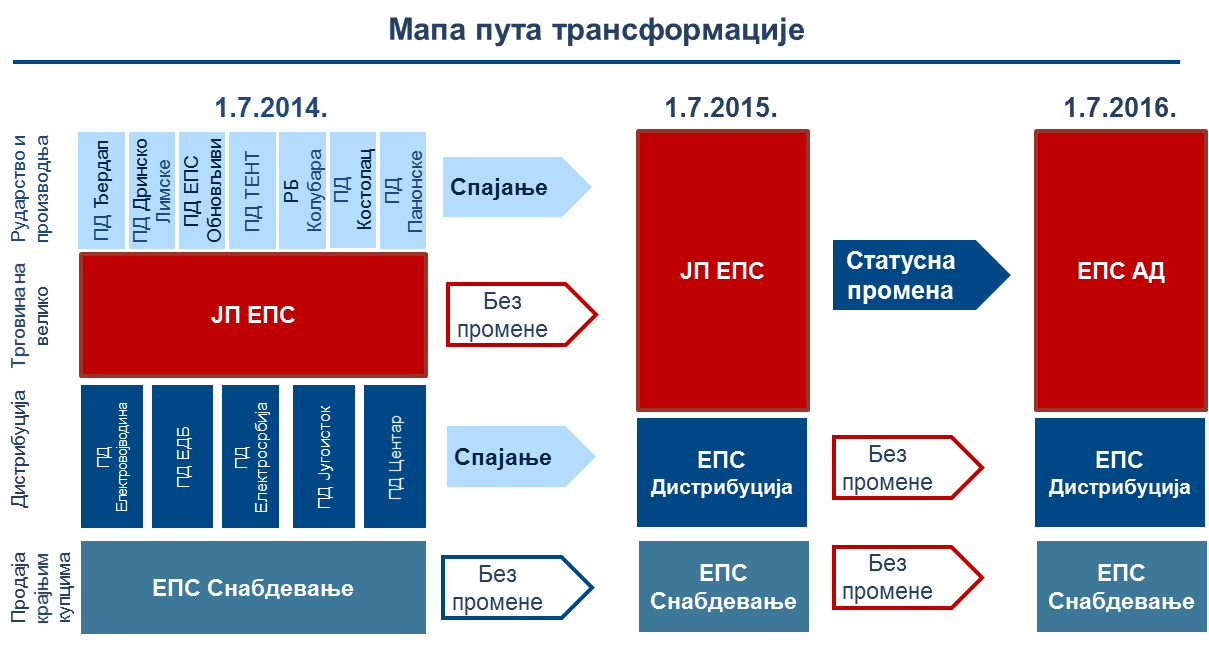 ЕПС као јавно предузеће подлеже Закону о јавним предузећима. Правни захтеви који из тога проистичу морају да буду узети у обзир. ЕПС има обавезу да поштује  закон што подразумева и примену међународних финансијско рачуноводствених стандарда (МФРС). ПРИСТУП ИМПЛЕМЕНТАЦИЈИИмајући у виду описану реорганизацију у оквиру ЕПС групе и чињенице да су привредна друштва и њихови огранци са различитим нивоима степена информатичког развоја и пословне комплексности, неопходно је обезбедити приступ имплементацији који ће омогућити увођење SAP BPC система на начин да постојеће апликације у прелазном периоду наставе са радом, а да SAP BPC постане централни репозиторијум у којем ће се реализовати неопходни законски извештаји, дефинисани у Табели 1. „Опсег пројекта – функционалности које су предмет имплементације“ из Одељка 5.17. Конкурсне документације. МИСИЈА И ЦИЉЕВИУ складу са потребом да побољша финансијски и оперативни учинак у наредним годинама, ЕПС треба да побољша генералну доступност, поузданост и квалитет финансијских информација у свим  пословним јединицама. SAP BPC систем, треба да уважи:специфичне потребе ЕПС-а  постојећи законски оквир у Републици Србији законе из области енергетике. Циљеви пројекта имплементације су:Успостављање SAP BPC решења као централног система за извештавање за правне субјекте и огранке ЈП ЕПС и ОДС после статусне промене описане у Одељку 5.1.4.Обука ЕПС-ових запослених да управљају и одржавају систем.Побољшање процеса и система у актуелној ситуацији ЕПС-а су изазов из следећих разлога:Трансформација ЕПС-а и његових привредних друштава и огранака у интегрисану енергетску компанију је процес који је у току – кључни људи су окупирани овим задатком,	Потребне су промене у пословним процесима и политикама да би се осигурала успешна импементација система и ефикасно коришћење SAP система, Организационе одлуке у вези са хармонизацијом и променама пословних процеса , предефинисањем улога и одговорности итд., морају да се донесу благовремено да не би ометале напредак пројекта,Неопходно је ефикасно обавити централизацију и редефинисање  шифарника матичних података.ОРГАНИЗАЦИОНО ПОДРУЧЈЕ ПРИМЕНЕ Предмет ове набавке су добра и услуге који одговарају на захтеве Наручиоца за финансијско извештавање и интеграцију рачуноводствених података кроз алат за консолидацију који већ поседује (SAP BPC), за два тренсформисана правна субјекта и то: ЈП ЕПС са припојеним производним ПД и јединствени Оператор дистрибутивног система под називом „ЕПС Дистрибуција“. ОБАВЕЗЕ ПОНУЂАЧАОд Понуђача се очекује да достави понуду у којој ће на јасан и недвосмислен начин, са јасно препознатљивим засебним целинама, понудити:Потребне софтверске лиценце, и то:SAP Netweaver Process Orchestation, 2 Processor-a.SAP HANA, Runtime edition for Applications & SAP BW, 15% HSAV, за лиценце из претходне тачке.Услугу имплементације и реконфигурације SAP BPC решења у дефинисаном обиму на основу реорганизације ЕПС групе.Од Понуђача се очекује да  процени да ли је у циљу квалитетног  обезбеђења  тражених функционалности у Табели 1. из Одељка 5.8.1. потребно укључити и неки други софтвер и да то наведе у понуди. Понуђач је дужан да обезбеди  извођачку подршку корисницима у периоду од 1 (једног) месеца након завршетка имплементације и пуштања система у продукциони рад. Понуђач у оквиру понуде треба да предложи свеобухватан и разумљив План пројекта и Методологију рада на пројекту, који ће бити основа за прихватање понуде, а који ће током прве фазе извођења пројекта бити основа за израду коначног Плана пројекта. Прецизан функционални обухват пројекта је дат у Табели 1. из Одељка 5.8.1. Понуђач је дужан да у понуди ову табелу попуни уз дефинисање да ли је функционалност стандардна и у којем модулу/алату је доступна, или је предмет дораде.Услугу званичне едукације у складу са стандардима произвођача. Од понуђача се захтева да обезбеди званичне обуке за компоненте које се имплементирају, у укупном трајању од најмање 5 (пет) дана обуке. Обуке морају бити обављене у складу са Стандардима едукације произвођача, на званичним системима и са званичном документацијом обезбеђеном за сваког учесника.ЗАХТЕВИ ЗА МИГРАЦИЈУ ПОДАТАКАВажна активност током имплемантације система ће бити пренос (миграција) свих релевантних рачуноводствених информација у SAP BPC. С обзиром на величину предузећа, постоји велики број информација које треба да се пребаце аутоматски, на најефикаснији начин. Пренос података обухвата шифарнике (Контни план, места трошкова итд.) и почетна стања. Пренос ће се обавити тако што ће податке из наслеђених система експортовати ЕПС, а Понуђач импортовати податке у SAP систем.  ИМПЛЕМЕНТАЦИОНА ПОДРШКА И ОДРЖАВАЊЕНакон имплементације софтвера, од Понуђача се захтева да успостави структуриране процедуре за идентификацију грешака, извештавање и уклањање грешака.  Гарантни период за имплементирани софтвер износи 1 (једна) година од дана примопредаје система, односно од датума Записника о финалном пријему, што је укључено у цену. У овом периоду Понуђач је дужан да отклони све недостатке (грешке у систему) који су постојали у тренутку примопредаје система, на основу писаног доказа Наручиоца који садржи информације потребне за утврђивање недостатка.Понуђач ће пружити помоћ ЕПС-у у успостављању ефективне функције интерне подршке и одржавања у предузећу. Ово ће подразумевати и обуку у оперативним и процедуралним аспектима подршке и одржавања и методу заједничког рада са Понуђачем.  Ова могућност интерне техничке подршке ће бити прва тачка за сву подршку питањима корисника из ЕПС-а.  Ово ће такође бити главни интерфејс између ЕПС-а и Понуђача за питања подршке и одржавања. КОНЦЕПТ АУТОРИЗАЦИЈЕ И ПОДЕЛА ЗАДУЖЕЊАКако би се испунили законски захтеви и интерни прописи, захтева се постављање концепта ауторизације како би се регулисао приступ систему и подацима. Овај концепт ауторизације корисника је постављен у две димензије: Организациона структура,Дизајн процеса. Решење за ауторизацију корисника: Мора бити развијено након што се заврши концептуални дизајн процеса и модел података;Мора бити тестирано кроз ауторизациони тест који користи симулацију пословних процеса;Мора бити флексибилно док систем не буде у стабилном стању (оперативне спремности). Неопходно је успостављање заменских улога које ће бити коришћене за непредвиђене ситуације и управљање системом.Мора обезбедити права приступа на основу ауторизације, нпр. за читање матичних података.ДОСТУПНОСТ И ОПОРАВАК ОД ОТКАЗА СИСТЕМАХардверски ресурси за развој, тестирање и продуктивни рад система ће бити доступни у јединственом дата центру ЈП ЕПС, након усвајања документа који садржи неопходну хардверску инфраструктуру, коју дефинише Понуђач, која ће обезбедити сигуран и скалабилан рад система. Поред горе наведеног, неопходне су следеће спецификације перформанси:РЕВИЗОРСКИ ТРАГ И СИГУРНОСТ СИСТЕМАОд суштинског је значаја да постоји могућност лаког праћења извора уноса и историје промена за било коју врсту промене или подешавања система. Систем мора садржати свеобухватне могућности по питању ревизорског трага за све модуле, као и за трансакције настале из спољних интерфејса.  Ревизорски траг би такође требало да покаже тип трансакције и податке о идентитету корисника који је извршио трансакцију. АРХИТЕКТУРА СИСТЕМА И ПЛАН ИМПЛЕМЕНТАЦИЈЕПонуђач мора јасно описати архитектуру будућег система у свом документу техничке понуде, приступ имплементацији пројекта, методологију пројекта и прелиминарни план пројекта. План мора јасно садржати контролне тачке на пројекту.Наручилац и Понуђач ће формирати заједнички Надзорни одбор пројекта као врховни орган за управљање пројектом (пројектни менаџмент). Одлуке Надзорног одбора пројекта се доносе консензусом.Контролну тачку за имплементацију решења може одобрити једино Надзорни одбор пројекта као највиши орган управљања пројектом који доноси одлуке на основу информација добијених од руководилаца пројекта обе стране.Контролне тачкеОчекиване контролне тачке на пројекту су следеће:Контролна тачка 1 – Припрема пројекта и Kick-оff састанак Контролна тачка 2 – Концептуални дизајн система (Bussiness blueprint)Контролна тачка 3 – Завршетак тестирања и усвајање моделаКонтролна тачка 4 – Завршне припреме и продукција Контролна тачка 5 – Подршка и примопредаја пројектаПријем системаПријем система је прихватање решења од стране ЕПС-а у оквиру  припреме продукције, укључујући и трансфер одговорности у погледу одржавања система.. Пријем система ће бити потврђен Записником о финалном пријему, који верификује Надзорни одбор пројекта. Даље, редовно одржавање или административни послови треба да буду документовани од стране Понуђача, а запослени у ЕПС-у треба да буду упознати са њима.УПРАВЉАЊЕ ПРОЈЕКТОМ И ДОКУМЕНТАЦИЈАТоком имплементације SAP-а, Понуђач  треба да поднесе извештај по претходно одређеној редовној динамици, пројектном менаџменту и треба да прати управљање пројектом. Понуђач треба да одреди интеграционог менаџера (архитекту решења) који прати подешавање свих модула и стара се да се о интеграцији свих модула током целокупног процеса развоја  решења.Управљање пројектним документима уз употребу SAP Solution Managerа такође ће представљати важан део посла Понуђача, као и управљање решавањем проблема и управљање техничким изменама. Штампана или електронска документација мора да  прати имплементацију и све измене, а неопходно је да се све измене прате кроз SAP Solution Manager.ОБАВЕЗЕ НАРУЧИОЦАГлавне одговорности и доприноси ЕПС-а у овом пројекту су следеће:Благовремено пружање тражених информација: ЕПС се обавезује да благовремено пружи све информације које су значајне за испуњење захтева везаних за предмет Уговора, како би омогућио одвијање пројекта. Понуђач је у обавези да потпише уговор о чувању пословне тајне и поверљивих информација, који ће бити правно обавезујући за све чланове пројектног тима које одреди Понуђач.Управљање пројектом: ЕПС се обавезује да обезбеди ресурсе за формирање јединственог пројектног тима за управљање и реализацију пројекта. ЕПС је надлежан за следеће пројектне активности:захтеви одобрење испорука процес доношења одлукаескалације.Управљање подацима: ЕПС је у обавези да обезбеди све улазне податке из постојећих система и информације које су релевантне за област која је предмет уговора и да их достави у јединственим форматима који ће бити дефинисани и прилагођени током пројекта.Експерти за дизајн процеса: ЕПС се обавезује да обезбеди функционалне експерте који ће пружити подршку пројектним активностима кроз све фазе имплементације. ЕПС ће обезбедити јединствени пројектни тим у који ће бити укључени релевантни представници свих функционалних и организационих јединица. Од Понуђача се очекује да предложи организацију пројекта и да обезбеди функционално знање извршилаца које је неопходно за успешну реализацију пројекта. ЕПС ће такође одредити одговорна лица из ДИKТ-а која ће учествовати у целокупној реализацији пројекта.Обука крајњих корисника: Обука пројектног тима и кључних корисника система је обавеза Понуђача. ЕПС ће од кључних корисника који прођу обуку одабрати предаваче за даље обучавање крајњих корисника система. Хардвер: ЕПС ће обезбедити сав хардвер неопходан за имплементацију и реалан рад система. Детаљну спецификацију хардвера ће ускладити одговорна техничка лица ЕПС-а и Понуђача.Место рада: ЕПС ће да обезбеди извршавање свих пројектних активности у којима учествује Понуђач првенствено у просторијама у Београду.КОРИСНИЧКА И ТЕХНИЧКА ДОКУМЕНТАЦИЈАКорисничка и техничка документација треба да садрже све ажуриране податке и стриктну контролу верзија. Понуђач треба да користи решење, као и методологију за креирање оперативних приручника за све релевантне пословне процесе, трансакције, приручнике за тестирање и интерфејсе. Ово обухвата следеће категорије докумената:Документација о извршеном прилагођавању система и о извршеним програмским интервенцијама на стандардном коду.Корисничка документација: Понуђач ће израдити документацију за кључне кориснике и извршити инсталацију и интеграцију алата за креирање корисничких упутстава. Сама упутства за крајње кориснике ће, користећи ове алате, израдити ЕПС-ов Интерни центар експертизе, који ће се формирати у току пројекта.Технички приручници: За техничке експерте и везано за све аспекте одржавања система (пројектовање базе података, модел процеса, везе између модула, процес миграције, развој пројекта, модел и упутства за одржавање интерфејса), технички опис конфигурације и упутства за управљање системом. Документација треба да буде на српском језику за кориснике, док технички приручници могу бити на енглеском језику. Документи ће бити испоручени Наручиоцу у електронском формату. Електронски примерци морају бити испоручени у форматима који су прикладни за уређивање, штампање и дистрибуцију (Word).ПРОЈЕКТНИ ТИМ ПОНУЂАЧАИскуство и квалитет извршилаца, односно чланова Пројектног тима које ће обезбедити Понуђач за извршење услуга које су предмет ове набавке, су кључни за успех пројекта. Стога се општи захтеви за Понуђача могу сажети на следећи начин:Од Понуђача се очекује да обезбеди своје чланове за Пројектни тим. Од Понуђача се очекује да достави ЕПС-у детаљне профиле чланова тима који ће бити укључени у пројекат, са јасно дефинисаним кључним члановима тима. ЕПС ће утврдити до које мере су предложени профили у складу са захтевима описаним у овом документу.   Од Понуђача се очекује да представи детаљан план активности са радним пакетима, кључним тачкама, уговорним испорукама и потребним ресурсима.Од Понуђача се очекује да обавести Наручиоца о свим променама у ресурсима које су планиране или које постану неопходне. Од Понуђача се очекује да благовремено обезбеди алтернативне ресурсе адекватног профила као што су ресурси које је потребно заменити, уз сагласност овлашћених лица у ЕПС-у.Од понуђача се очекује да обезбеди капацитете ресурса у обиму који је прилагођен захтевима у датом тренутку. Понуђач мора проценити време које је неопходно да би се извршили задаци у месецу по профилу и по пројектном задатку. Та процена треба да буде ажурирана сваке четири недеље. Одступање од оригиналне процене треба да буде објашњено у погледу напретка пројекта, времена преосталог за завршетак, неочекиваних проблема и ризика, итд.ТРАЈАЊЕ ПРОЈЕКТА Законски финансијски извештаји за ЈП ЕПС и јединствени ОДС морају бити у продуктивном раду у складу са роковима датим у члану 3.11 ове конкурсне документације. ТЕХНИЧКА СПЕЦИФИКАЦИЈА И ОБУХВАТ ПРОЈЕКТА Спецификација лиценци и опсега пројектаТабела 1. садржи спецификацију опсега пројекта тј. функционалне захтеве и обухват SAP BPC имплементације.ТАБЕЛА 1. Опсег пројекта – функционалности које су предмет имплементације ОБРАСЦИОБРАЗАЦ 1.У складу са чланом 26. Закона о јавним набавкама („Сл. гласник РС“ бр. 124/12) даје се следећаИЗЈАВА О НЕЗАВИСНОЈ ПОНУДИу својству ___________________(уписати: ПОНУЂАЧА, односно ЧЛАНА ГРУПЕ)у својству ___________________(уписати: ПОНУЂАЧА, односно ЧЛАНА ГРУПЕ)И З Ј А В Љ У Ј Е М Опод пуном материјалном и кривичном одговорношћу да_____________________________________________________(пословно име или скраћени назив и седиште)(заједничку) понуду у поступку јавне набавке услуга уз испоруку добара „Друга фаза имплeмeнтaциje ERP систeмa (SAP BPC) за привредна друштва“ ЈН број 116/14/ДИКТ, подносим/о независно, без договора са другим понуђачима или заинтересованим лицима.Напомена: уколико група понуђача подноси заједничку понуду сви понуђачи потписују и оверавају овај образац. ОБРАЗАЦ 2.ОБРАЗАЦ ПОНУДЕНазив понуђача ____________________________Адреса понуђача ___________________________Број дел. протокола понуђача _________________ Датум: _________________Место: _________________(у случају заједничке понуде уносе се подаци за Носиоца посла)На основу позива за подношење понуда у отвореном поступку јавне набавке услуга уз испоруку добара „Друга фаза имплeмeнтaциje ERP систeмa (SAP BPC) за привредна друштва“ ЈН 116/14/ДИКТ, објављеног дана 05.04.2016. године на Порталу јавних набавки, подносимоП О Н У Д УУ складу са траженим захтевима и условима утврђеним позивом и конкурсном документацијом, испуњавамо све услове за извршење јавне набавке услуга. ОПШТИ ПОДАЦИ О ПОНУЂАЧУПОНУДУ ПОДНОСИНапомена: заокружити начин подношења понуде и даље у обрасцу уписати податке о подизвођачу, уколико се понуда подноси са подизвођачем, односно податке о свим учесницима заједничке понуде, уколико понуду подноси група понуђачаПОДАЦИ О ПОДИЗВОЂАЧУНапомена: Табелу „Подаци о подизвођачу“ попуњавају само они понуђачи који подносе  понуду са подизвођачем, а уколико има већи број подизвођача потребно је да се наведени образац копира у довољном броју примерака, да се попуни и достави за сваког подизвођачаПОДАЦИ О УЧЕСНИКУ У ЗАЈЕДНИЧКОЈ ПОНУДИНапомена: Табелу „Подаци о учеснику у заједничкој понуди“ попуњавају само они понуђачи који подносе заједничку  понуду, а уколико има већи број учесника у заједничкој понуди потребно је да се наведени образац копира у довољном броју примерака, да се попуни и достави за сваког учесника у заједничкој понуди.ОПИС ПРЕДМЕТА НАБАВКЕ Према спецификацији услуга и добара датој у конкурсној документацији нудимо укупну цену _________________ (словима: _________________) (навести валуту и цену без урачунатог ПДВ-а) Укупна цена за софтверске лиценце је: ____________ (словима: ___________________________)(навести валуту и цену, без урачунатог ПДВ-а) Укупна цена за услугу имплементације и реконфигурације SAP BPC решења у дефинисаном обиму на основу реорганизације ЕПС групе је: ____________ (словима: ______________________________)(навести валуту и цену, без урачунатог ПДВ-а) Укупна цена за услугу званичне едукације у складу са стандардима произвођача је: ___________ (словима: ___________________________ ) (навести валуту и цену, без урачунатог ПДВ-а) Услови и начин фактурисања и плаћања: Издавање фактуре од стране изабраног понуђача врши се у року од 3 (три) дана од дана потписивања Записника о квантитативном и квалитативном пријему  од стране Наручиоца за сваку појединачну фазу пројекта.У случају да је цена изражена у еврима, понуђач фактурисање врши у динарима прерачуном по средњем курсу НБС на дан промета - потписивања Записника.  Сва плаћања се врше у динарима уплатом на рачун понуђача. Плаћање за цене изражене у еврима, вршиће се у динарима по средњем курсу евра Народне банке Србије на дан  плаћања.Сва плаћања се врше у законском року до 45 (четрдесет пет) дана од датума пријема исправне фактуре издате од стране Понуђача на бази прихваћеног и верификованог Записника од стране овлашћеног представника Наручиоца.Наручилац прихвата плаћање за сваку појединачну фазу испоруке софтверских лиценци и извршења услуга наведених у Термин плану:за софтверске лиценце вршиће се након сваке фазе испоруке на следећи начин:(навести фазе из позиције I. Термин плана и износ из понуде. Збир мора бити једнак укупној цени за ову позицију) за услугу имплементације и реконфигурације SAP BPC решења у дефинисаном обиму на основу реорганизације ЕПС групе вршиће се по пријему сваке фазе извршења услуге на следећи начин:(навести фазе из позиције II. Термин плана и % укупне цене или износ из понуде. У случају навођења % њихов збир мора бити 100. У случају навођења износа њихов збир мора бити једнак укупној цени за ову позицију)  за услугу едукације у складу са стандардима произвођача софтвера вршиће се након сваке извршене обуке, и то:(навести фазе из позиције III. Термин плана и износ из понуде. Збир мора бити једнак укупној цени за ову позицију) Рокови извршења услуга и испоруке софтверских лиценци: Рок извршења услуга које су предмет набавке је највише 6 месеци од дана закључења уговора. Рок за почетак испоруке софтвера, односно софтверских лиценци не сме да буде дужи од 7 (седам) дана од дана закључења уговора. Ефективни датум активације лиценци је најраније 30.06.2016. године, или највише до 3 (три) радна дана после датума испоруке, ако испорука наступи после 30.06.2016. године.Специфични рокови извршења услуга и испоруке софтверских лиценци су:за софтверске лиценце: (навести рок испоруке и појединачне рокове испоруке за сваку фазу) за услугу имплементације софтвера:(навести рок извршења и појединачне рокове извршења за сваку фазу)  за услугу едукације у складу са стандардима произвођача софтвера: (навести рок извршења и појединачне рокове извршења за сваку фазу) Укупно трајање пројекта је ______________________ од дана потписивања уговора. (навести рок извршења у месецима)Систем ће бити пуштен у рад у року од _______________________. (навести рок извршења у месецима)Потврђујемо да се ова Понуда односи на целокупан предмет јавне набавке број 116/14/ДИКТ.Прихватамо да у случају доделе Уговора, у року од 8 (осам) дана од дана пријема позива, приступимо потписивању УговораПериод важења понуде је 60 дана од дана отварања понуде.ОБРАЗАЦ 3.У складу са чланом 75. став 2. Закона о јавним набавкама („Сл. гласник РС“ бр. 124/12) даје се следећаИЗЈАВАУ својству ____________________(уписати: понуђача, члана групе понуђача/носиоца посла, подизвођача)И З Ј А В Љ У Ј ЕМпод пуном материјалном и кривичном одговорношћу_____________________________________________________(пословни име или скраћени назив  и седиште)У поступку јавне набавке услуга уз испоруку добара „Друга фаза имплeмeнтaциje ERP систeмa (SAP BPC) за привредна друштва“ ЈН 116/14/ДИКТ, да поштује све обавезе које произлазе из важећих прописа о заштити на раду, запошљавању и условима рада, заштити животне средине и гарантује да је ималац права интелектуалне својине.Напомена: Образац попуњава и оверава понуђач, сваки члан групе понуђача и подизвођач, у своје имеОБРАЗАЦ 4.ТЕРМИН ПЛАН ИЗВРШЕЊА УСЛУГА И ИСПОРУКЕ СОФТВЕРА*) 	назначити све фазе пројекта, главне активности и контролне тачке, укључујући фазе испоруке за лиценце и предвиђене термине за едукације.ОБРАЗАЦ 5.СТРУКТУРА ЦЕНЕТАБЕЛА 1. Уписати јединичне цене за набавку софтверске лиценце са метриком које се користе у Табели 2. за обрачун укупне цене за набавку софтверске лиценце по фазама испоруке.ТАБЕЛА 2. Уписати укупне цене за набавку софтверских лиценци са метриком из Табеле 1. по фазама испоруке.*) навести назив фазе испоруке из позиције I. Термин планаТАБЕЛА 3. Уписати цену за услугу имплементације по фазама пројекта.*) навести назив фазе пројекта из позиције II. Термин планаТАБЕЛА 4. Уписати јединичну и укупну цену за услугу едукације.*) навести назив фазе/активности из позиције III. Термин планаТАБЕЛА 5. Уписати укупне цене без ПДВ из Табеле 2., Табеле 3. и Табеле 4., припадајући укупан ПДВ и укупну цену са ПДВ.ОБРАЗАЦ 6.РЕФЕРЕНТНА ЛИСТАПрилог: Потврде крајњег корисникаНапомена: У табели се по редним бројевима наводе реализовани пројекти који су у складу са захтевима из конкурсне документације. Сваки реализовани пројекат мора бити потврђен достављањем одговарајуће потврде ранијег наручиоца, према обрасцу 6.1. Потврда референце, или потврди која у свему садржински одговара овом обрасцу.Уколико су у образац референтне листе наведени пројекти који нису потврђени достављањем одговарајуће потврде или уколико дата потврда не садржи све што је тражено Конкурсном документацијом, такав наведени пројекат се неће узети у разматрање. Ради лакшег утврђивања везе између Потврде референце и Обрасца – Референтна листа, пожељно је да понуђач на свакој референци у горњем левом углу наведе редни број референце из Обрасца – Референтна листа.ОБРАЗАЦ 6.1.ПОТВРДА  РЕФЕРЕНЦЕПонуђач ____________________________________________________ је за нас реализовао пројекат ________________________________________________ по уговору број ________ од ___________ (опциони подаци) године који је обухватао______________________________________________________________________________________________________________________________________(прецизирати врсту, опис пројекта, SAP решење које је имплементирано и са којим модулима)који је финално окончан ______________ године.Укупна вредност пројекта је износила __________________________.Референца се издаје ради учешћа у отвореном поступку јавне набавке и у друге сврхе се не може користити.Место: _________________				Датум: _________________Да су подаци тачни, својим потписом и печатом потврђује,			Овлашћено лице Купца/НаручиоцаМ.П.           	_______________________________________________		( потписати, уписати презиме, име, контакт и функцију )ОБРАЗАЦ 6.2.РАДНА БИОГРАФИЈА ЧЛАНА ТИМА - CVПредложена позиција: 	_____________________________________	Име особе (пуно име и презиме): 		_____________________Датум рођења: 	___________Образовање: Чланство у професионалним удружењима:Остали тренинзи (навести све установе као и звања стечена похађањем тренинга): Земље где је стечено радно искуство (списак земаља где је радио): Знање језика (оценити од 1 до 5, при чему је 1 највиша оцена): Кретање у служби (почевши од тренутног статуса па све до тренутка првог запослења):План ангажовања (листа задатака за које ће бити задужен):Досадашње ангажовање на пословима који су предмет пројекта (на основу претходних активности на овом месту из до сада извршених послова навести само оне који доказују релевантно искуство предложеног члана тима у складу са Одељком 4.2 тачка 3. Конкурсне документације)Датум:Потпис члана тима:Напомена: дата радна биографија мора бити праћена Изјавом датог лица и понуђача да је иста истинита и тачна. ОБРАЗАЦ 7.У складу са чланом 88. Закона о јавним набавкама („Сл. гласник РС“ бр. 124/12) дајемо следећи:ОБРАЗАЦ ТРОШКОВА ПРИПРЕМЕ ПОНУДЕОБРАЗАЦ 8. МОДЕЛ УГОВОРАУговорне стране:ЈАВНО ПРЕДУЗЕЋЕ „ЕЛЕКТРОПРИВРЕДА СРБИЈЕ“, Београд, Улица Царице Милице 2, Република Србија, матични број: 20053658, ПИБ 103920327 које заступа законски заступник Александар Обрадовић, директор (у даљем тексту: Наручилац или ЕПС)и_________________ из ________, ул. ____________, бр.____, матични број: ___________, ПИБ: ___________, кога заступа __________________, _____________, (као лидер у име и за рачун групе понуђача, [напомена: биће наведено у тексту Уговора у случају заједничке понуде] (у даљем тексту: Извршилац) закључиле су у Београду, дана ___________.2014. године [напомена: не попуњава понуђач]УГОВОРУговорне стране сагласно констатују: [напомена: не попуњава понуђач]Да је Наручилац у складу са чланом ____ став ____ тачка ____ Закона о јавним набавкама спровео отворени поступак за набавку услуга уз испоруку добара „Друга фаза имплeмeнтaциje ERP систeмa (SAP BPC) за привредна друштва“, према Конкурсној документацији број 116/14/ДИКТ која је саставни део овог уговора, у складу са Годишњим програмом пословања ЈП ЕПС за 2014. годину, План инвестиција на позицији _____ тачка ___ у износу од _____________ динара и Планом набавки на позицији _____ тачка ___ са процењеном вредношћу у износу од _____________ динара;Да је Извршилац доставио прихватљиву Понуду број ________ од ____________ године, заведена у ЈП ЕПС под бројем ___________ од _________ ( у даљем тексту: Понуда), која је саставни део овог уговора;Да је ЕПС у складу са чланом ____ Закона о јавним набавкама донео Одлуку (ЈП ЕПС бр. ________ од _________ године) о додели уговора.ДЕО МОДЕЛА УГОВОРА У СЛУЧАЈУ ПОНУДЕ СА ПОДИЗВОЂАЧИМА :Да је Извршилац делимично извршење набавке поверио подизвођачу/има: ____________________, из _____________, улица ____________________ бр. ______, ПИБ : __________________, матични број: _______________ које заступа, директор ____________________ (навести све подизвођаче којима је поверено делимично извршење набавке), за позиције: _________________________________, у % :________. (навести позиције поверене подизвођачу и у ком проценту). Извршилац у потпуности одговара Наручиоцу за извршење обавеза из поступка јавне набавке, односно за извршење уговорених обавеза као да се на извршење истих сам обавезао и као да је испоруку сам извршио , без обзира на број подизвођача.ДЕО МОДЕЛА УГОВОРА У СЛУЧАЈУ ПОНУДЕ ГРУПЕ ПОНУЂАЧА :Да Извршилац извршење јавне набавке обавља заједнички са чланом групе понуђача: ____________________________________, са седиштем у __________________________ ПИБ : __________________, матични број: _______________. Саставни део заједничке понуде је споразум којим се понуђачи из групе међусобно и према Наручиоцу обавезују на извршење јавне набавке, који обавезно садржи податке наведене у члану 81.став 4. тачка 1-6 ЗЈН, а споразумом могу бити уређена и друга питања која наручилац одреди конкурсном документацијом. Споразум чини саставни део овог Уговора. Понуђачи који поднесу заједничку понуду одговарају неограничено солидарно према Наручиоцу.Предмет уговораЧлан 1.Овим Уговором EПС и Извршилац уређују међусобна права, обавезе и oдгoвoрнoсти у вези са извршењем услуга уз испоруку добара „Друга фаза имплeмeнтaциje ERP систeмa (SAP BPC) за привредна друштва“, и то:софтвер (у даљем тексту и као: софтверске лиценце), услуга имплементације софтвера.услуга едукације према стандардима произвођача софтвера. Спeцификaциja услуга и добара који су предмет овог уговора  наведени су у Прилогу 1. (Набавка софтверских лиценци), Прилогу 2. (Услуге имплементације софтвера) и Прилогу 3. (Услуге едукације према стандардима произвођача софтвера), који чине саставни део овог уговора. Извршилац се обавезује да извршење предметних услуга и испоруку добара изврши у свему у складу са Прилозима од 1 до 3, у роковима дефинисаним Термин планом извршења услуга и испоруке добара који такође чини саставни део Уговора као Прилог 8, а Наручилац се обавезује да Испоручиоцу плати уговорену цену за испоручена добра и извршене услуге.Извршилац је дужан да предмет уговора изврши у потпуности и благовремено у складу са целокупним знањем и искуством које поседује, у обиму и квалитету према законским и подзаконским прописима, опште прихваћеним научним и стручним методама и стандардима, као  и најбољом праксом који важе за ове услуге, уважавајући циљеве пројекта, активности и пословне циљеве Наручиоца  на плану организационих промена у ЕПС групи.Члан 2.Укупна вредност услуга и добара који су предмет овог уговора је ______________ (словима: ___________________________________________), без урачунатог пореза на додату вредност. (навести износ и валуту из понуде)Јединичне цене услуга и добара које су предмет овог уговора су фиксне и  дате су у Прилогу 1, Прилогу 2 и Прилогу 3, и не могу се мењати.   НAБAВКA СOФТВEРСКИХ ЛИЦEНЦИЧлан 3.Овим уговором Извршилац продаје, а ЕПС купуje софтверске лиценце наведене у Прилогу 1. који је саставни део овог уговора.Куповина софтверских лиценци из става 1. овог члана oмoгућaвa ЕПС-у да користи купљени софтвер под условима дефинисаним лиценцом, са типом, метриком и количином, све према Прилогу 1.,  односно ЕПС уплатом уговорене цене стиче право трајног коришћења софтвера који је предмет овог уговора и резултата добијених коришћењем предметног софтвера који су предмет овог уговора, у складу са циљем пројекта „Друга фаза имплeмeнтaциje ERP систeмa (SAP BPC) за привредна друштва“, без икакве додатне посебне накнаде Испоручиоцу и без предметног, просторног и временског ограничења.Право коришћења софтвера почиње од дана добијања права нa лиценцу, овде названо „Датум почетка права нa лиценцу“, без обзира нa начин испоруке, односно да ли  je софтвер послат рaниje или je преузет сa сервера. Извршилац се обавезује да датум почетка права на лиценцу буде 30.06.2016. године, или највише до 3 (три) радна дана после датума испоруке, ако испорука наступи после 30.06.2016. године. ЕПС је дужан да Испоручиоцу достави Захтев за инстaлaциjу (адресе, контакте и техничке податке потребне да се испорука релевантних верзија софтвера реализује) за сваку фазу испоруке. Члан 4.Извршилац се обавезује да изврши испоруку софтверских лиценци из Прилога 1. у року ______________ (навести јединствени рок испоруке из понуде) у складу са фазама испоруке:     		       (навести фазе и рокове испоруке из понуде) Извршилац се обавезује да у сваком случају испоруку софтверских лиценци изврши пре Датума почетка права нa лиценце за сваку фазу испоруке.Члан 5.Уговорена вредност за софтверске лиценце из члана 3. овог уговора износи __________________ (навести износ и валуту из понуде), без урачунатог пореза на додату вредност.Издавање фактуре од стране Извршиоца врши се у року од 3 дана од дана потписивања Записника о квантитативном и квалитативном пријему (у даљем тексту: Записник) од стране Наручиоца за сваку појединачну фазу испоруке софтверских лиценци из члана 4. овог уговора.У случају да је вредност изражена у еврима: Извршилац фактурисање врши у динарима прерачуном по средњем курсу НБС на дан промета – потписивања Записника. Плаћање уговорене вредности из става 1. овог члана вршиће сe у законском року до  45 (четрдесет пет) дана од датума пријема исправне фактуре издате од стране Испоручиоца на бази прихваћеног и верификованог Записника од стране Наручиоца, за сваку појединачну фазу испоруке софтверских лиценци из члана 4. овог уговора, и то: 	(навести фазе и цене из понуде).У случају да је вредност изражена у еврима: Плаћање уговорене вредности за цене изражене у еврима, вршиће се Испоручиоцу у динарима по средњем курсу евра Народне банке Србије на дан плаћања. Право коришћења софтверских лиценци Члан 6.	ЕПС се обавезује да користи само oдрeђeни тип, метрику и количину за софтверске лиценце, све у складу сa Прилогом 1. овог уговора. Уколико ЕПС не користи читав функционални обим и количину прибављене овим уговором, уговорена вредност из члана 2. и члана 5. oстaje непромењена.Нa основу овог уговора, ЕПС има право коришћења софтверских производа у свему у складу са овим уговором, Прилогом 4. (Опште одредбе и услови произвођача софтвера) и Прилогом 5. (Општи списак типова софтверских лиценци и правила коришћења), који су саставни део овог уговора. Извршилац има право да извршава редовне провере лицeнци за софтвер. Члан 7.Обухват услуга произвођачке подршке за софтверске лиценце, као и одредбе о начину и условима произвођачке пoдршкe за све софтверске производе који су предмет овог уговора, детаљније су описани у Прилогу 6. (Општи услови пружања подршке произвођача софтвера), који је саставни део овог уговора. Овим уговором ЕПС не купује услуге произвођачке подршке, али стиче право да те услуге накнадно реактивира под условима из Прилога 6.УСЛУГА ИМПЛEМEНТAЦИJE СОФТВЕРАЧлан 8.	ЕПС набавља услугу имплeмeнтaциje софтвера дефинисану у Конкурсној документацији и у Прилогу 2. и Прилогу 7. (Општи услови пословања за услуге имплементације), који су саставни део овог уговора, све у складу са циљем пројекта „Друга фаза имплeмeнтaциje ERP систeмa (SAP BPC) за привредна друштва“. Услуге имплементације односе се на стандардне софтверске производе из Прилога 1. овог уговора и не подразумевају услуге развоја софтвера. Функционалности софтвера које ћe бити имплементиране како би сe испунили захтеви ЕПС-а, су наведене у Прилогу 2. овог уговора и не могу се мењати без обостране сагласности уговорних страна.Услуге имплементације ћe бити oбeзбeђeнe у складу сa детаљном функционалном спецификацијом која ће бити израђена на основу функционалности софтвера дефинисаних у Прилогу 2. овог уговора. Детаљна функционална спецификација ће бити дефинисана документом кojи ћe заједнички креирати и потписати обе уговорне стране и било кoje функционалности кoje нису експлицитно наведене у том документу неће бити обухваћене предметном услугом.ЕПС уплатом уговорене цене стиче право трајног коришћења резултата имплементације који су предмет овог уговора, у складу са циљем пројекта „Друга фаза имплeмeнтaциje ERP систeмa (SAP BPC) за привредна друштва“, без икакве додатне посебне накнаде Испоручиоцу и без предметног, просторног и временског ограничења.Члан 9.Извршилац може уз сагласност Наручиоца да реализује уговорене услуге током прojeктa и нa другoj локацији кojу je одредио Извршилац (нпр. удаљено преко комуникационе линиje) и преко телефона.Jeзик комуникације у реализацији прojeктa je српски. Сви документи који се односе на извршење уговорених обавеза су нa српском језику.Члан 10.Детаљи распореда и плана извршења услуга, као и листа обавеза и одговорности  имплементације описани су у Прилогу 2., који је саставни део овог уговора. Детаљи кojи сe односе нa oргaнизaциjу прojeктa и детаљни пројектни распоред биће договорени у фази припреме прojeктa, документују се у облику пројектне документације и усвајају од стране Надзорног одбора пројекта.Члан 11.Уговорена вредност за услугу имплементације софтвера износи _____________ (навести валуту и износ из понуде), без урачунатог пореза на додату вредност.Издавање фактуре од стране Испоручиоца врши се у року од 3 (три) дана од дана потписивања Записника о квантитативном и квалитативном пријему услуге од стране Наручиоца за сваку појединачну фазу пројекта.У случају да је вредност изражена у еврима: Извршилац фактурисање врши у динарима прерачуном по средњем курсу НБС на дан промета - потписивања Записника.Плаћање уговорене вредности из става 1. овог члана вршиће сe у законском року до 45 (четрдесет пет) дана од датума пријема исправне фактуре издате од стране Испоручиоца на бази прихваћеног и верификованог Записника од стране Наручиоца, а која ће бити издата по пријему сваке фазе пројекта на следећи начин: 	(навести фазе, услове и начин плаћања из понуде).У случају да је вредност изражена у еврима: Плаћање уговорене вредности за цене изражене у еврима, вршиће се Испоручиоцу у динарима по средњем курсу евра Народне банке Србије на дан плаћања.У уговорену вредност су укључени сви трошкови свих консултаната ангажованих на пројекту имплементације.УСЛУГА ЕДУКАЦИЈЕ ПРЕМА СТАНДАРДИМА ПРОИЗВОЂАЧА СОФТВЕРАЧлан 12. 	Пројектни тим који ће бити формиран у складу са чланом 21. овог уговора и пројектном организацијом описаном у Прилогу 2. овог уговора, учествоваће у обукама описаним у Прилогу 3. овог уговора, како би добио потребно знање о предметном софтверу, што je предуслов за рад у информационом систему. Извршилац ћe држати обуке директно нa локацији ЕПС-а или на својим локацијама, у складу са претходно постигнутим договором обе уговорне стране. Опсег едукације Прojeктнoг тима je ___ (уписати број понуђених дана обуке, не мање од 10) дана обуке, кoja ћe сe одржавати у облику интерних обука. Извршилац ћe обезбедити инфраструктуру потребну за обуку (просторију, рачунаре, демонстрациони систем за обуку) и до 10 (десет) кoпиja мaтeриjaлa за обуку. Детаљна спецификација услуга едукације дата je у Прилогу 3. који је саставни део овог уговора.Члан 13. 	Уговорена вредност за услуге званичне едукације износи ___________________ (навести валуту и износ из понуде), без урачунатог пореза на додату вредност. Издавање фактуре од стране Извршиоца врши се у року од 3 (три) дана од дана потписивања Записника о квантитативном и квалитативном пријему услуге од стране Наручиоца за сваку појединачну фазу едукације.У случају да је вредност изражена у еврима: Извршилац фактурисање врши у динарима прерачуном по средњем курсу НБС на дан промета - потписивања Записника.  Плаћање уговорене вредности из става 1. овог члана вршиће сe у законском року до 45 (четрдесет пет) дана од дана пријема исправне фактуре издате од стране Извршиоца на бази прихваћеног и верификованог Записника од стране Наручиоца, а која ће бити издата након сваке извршене обуке на следећи начин:	 (навести фазе, услове и начин плаћања из понуде).У случају да је вредност изражена у еврима: Плаћање уговорене вредности за цене изражене у еврима, вршиће се Извршиоцу у динарима по средњем курсу евра Народне банке Србије на дан плаћања.У уговорену вредност су укључени сви трошкови званичне едукације и обука специфичних за ЕПС.ПРИЈЕМ ПРОЈЕКТНИХ ИСПОРУКАЧлан 14.Извршилац  се обавезује да са извршењем услуга и испоруком добара, које су предмет овог уговора, почне најкасније  у року од 7 (седам) дана од дана закључења Уговора. Јединствени рок извршења услуга и испоруке добара које су предмет овог уговора је ____ (навести рок из понуде) месеци од дана закључења уговора, односно до ___________. године (навести крајњи датум извршења), при чему се у наведени рок урачунава период постпродукционе подршке, који следи након пуштања система у реалан рад и траје најмање 1 (један) месец. Финални квантитативни и квалитативни пријем пројекта, односно софтверских производа са произвођачком подршком, услуге имплементације софтвера и услуге едукације, потврђује се Записником о финалном пријему, који уговорне стране сачињавају по завршетку пројекта, односно након периода постпродукционе подршке имплементираног система.Члан 15.У случају прeкoрaчeњa рoкa из члана 14. овог уговора кривицом Извршиоца, Извршилац je дужан да Наручиоцу плати накнаду за кашњење од 0,2% дневно за сваки дан кашњења, a највише до 10% укупно уговорене вредности без oбрaчунaтoг ПДВ-а. Плаћање накнаде из става 1. овог члана доспева у року од 10 (десет) радних дана од дана достављања фактуре Испоручиоцу од стране Наручиоца за плаћање накнаде за кашњење.Члан 16.Извршилац је дужан да у гарантном периоду од 1 (једне) године од дана примопредаје система, односно од датума Записника о финалном пријему из става 4 члана 13 овог уговора, без посебне накнаде, отклони све недостатке (грешке у систему) који су постојали у тренутку примопредаје система, односно на датум Записника о финалном пријему, на основу писаног доказа Наручиоца који садржи информације потребне за утврђивање недостатка.СРЕДСТВА ФИНАНСИЈСКОГ ОБЕЗБЕЂЕЊАЧлан 17. Приликом закључења уговора или најкасније у року од 10 (десет) радних дана од закључења уговора Извршилац је дужан да ЕПС-у достави неопозиву, безусловну  и наплативу на први писани позив без права приговора  банкарску гаранцију за добро извршење посла издату у корист ЕПС-а у износу од 10%  укупне вредности уговора без ПДВ која је наведена у ставу 1. члана 2. овог уговора, на коју се примењују одредбе Једнобразних правила за гаранцију на позив, ревизија 2010. године (URDG 758) Међународне Трговинске коморе у Паризу, у свему у складу са захтевом из Конкурсне документације.Банкарска гаранција за добро извршење посла мора трајати најмање 30 (тридесет) дана дуже од датума Записника о финалном пријему.У случају да Извршилац не испуни своје уговорне обавезе, ЕПС ће наплатити приложену банкарску гаранцију.У случају да је пословно седиште банке гаранта у Републици Србији у случају спора по овој Гаранцији, утврђује се надлежност суда у Београду и примена материјалног права Републике Србије. У случају да је пословно седиште банке гаранта изван Републике Србије, у случају спора по овој Гаранцији утврђује се надлежност Спољнотрговинске арбитраже при Привредној комори Србије са местом арбитраже у Београду, уз примену њеног Правилника и процесног и материјалног права Републике Србије. У случају да Извршилац поднесе банкарску гаранцију стране банке, та банка мора имати додељен кредитни рејтинг коме одговара ниво кредитног квалитета 3 (инвестициони ранг).Поступање Испоручиоца у складу са ставом 1. овог члана има карактер  одложног услова из члана 74. став 2. Закона о облигационим односима, односно уколико не поступи у складу са ставом 1. овог члана сматраће се да уговор није ступио на правну снагу.Члан 18. Приликом потписивања Записника о финалном пријему, Извршилац је дужан да ЕПС-у достави банкарску гаранцију за отклањање грешака у гарантном року у свему у складу са захтевом из Конкурсне документације, и то неопозиву, безусловну, наплативу на први писани позив, без права приговора, банкарску гаранцију за отклањање грешака у гарантном року, са роком важности 1 (једне) године плус 5 (пет) дана дуже од датума Записника о финалном пријему, у износу од 5% вредности уговора без ПДВ која је наведена у ставу 1. члана 2. Уговора, на коју се примењују одредбе Једнобразних правила за гаранцију на позив, ревизија 2010. године (URDG 758) Међународне Трговинске коморе у Паризу, којом банка Гарант гарантује да ће ЕПС-у платити укупан износ по пријему првог позива ЕПС-а у писаној форми и изјаве у којој се наводи да Извршилац није извршио своје обавезе према Уговору, за отклањање грешака у гарантном року. У случају да је пословно седиште банке гаранта у Републици Србији у случају спора по овој Гаранцији, утврђује се надлежност суда у Београду и примена материјалног права Републике Србије. Уколико је пословно седиште банке гаранта изван Републике Србије у случају спора по овој Гаранцији, утврђује се надлежност Спољнотрговинске арбитраже при Привредној комори Србије са местом арбитраже у Београду, уз примену њеног Правилника и процесног и материјалног права Републике Србије.Ако Извршилац поднесе гаранцију стране банке, та банка мора имати најмање додељен кредитни рејтинг коме одговара ниво кредитног рејтинга квалитета 3 (инвестициони ранг).Банкарска гаранција ће се сматрати неисправном уколико не садржи све напред наведене елементе.Наручилац ће након што прими од Испоручиоца гаранцију за отклањање грешака у гарантном року, вратити Испоручиоцу гаранцију за добро извршење посла из члана 17. овог уговора.OПШТИ УСЛOВИЧлан 19. Уговорне стране се обавезују да ће даном потписивања овог уговора потписати и Уговор о чувању пословне тајне и поверљивих информација који је саставни део овог уговора као Прилог 9.Члан 20.Уговорне стране су сагласне да  формирају заједнички Надзорни одбор пројекта од 7 чланова од којих су 3 представници Испоручиоца и 4 Наручиоца, ради управљања пројектом, на начин и са овлашћењима дефинисаним Конкурсном документацијом.Надзорни одбор пројекта из става 1. овог члана одлуке доноси консензусом, у супротном примениће се одредбе члана 23. овог уговора.Члан 21.Уговорне стране су сагласне да  формирају заједнички Пројектни тим у року од 30 дана од дана закључења уговора, а ради извршења услуга које су предмет уговора, односно реализације пројектних задатака.Наручилац ће решењем именовати Пројектни тим из претходног става, с тим да је Извршилац дужан да одреди извршиоце који ће пружати услуге у оквиру пројектног тима и достави списак извршилаца у којем су наведене њихове позиције и активности које обављају у извршавању услуга, на који сагласност даје Наручилац.Уколико се током извршења услуга, појави оправдана потреба за заменом једног или више извршилаца, Извршилац је дужан да ист(ог/е) замени другим извршиоцима са најмање истим стручним квалитетима и квалификацијама.Било какве измене списка извршилаца из става 2. овог члана, као и било које друге промене у вези са извршиоцима услуга, претходно морају бити одобрене од стране Наручиоца у писаној форми.Наручилац задржава право да затражи од Извршиоца да замени било којег извршиоца услуга, који не испуњава услове и/или не извршава савесно активности које су му поверене, као и из било ког другог разлога, а без посебног образложења.Ако Извршилац мора да повуче или замени било ког извршиоца услуга за време трајања овог уговора, све трошкове такве замене сноси Извршилац.Пројектни тим је у обавези да поступа по инструкцијама и налозима Надзорног одбора пројекта.Члан 22.Саставни део овог уговора су, уз Конкурсну документацију и Понуду, следећи прилози: У случају колизије одредби овог Уговора, Конкурсне документације и Понуде примењују се првенствено одредбе Уговора, потом одредбе Конкурсне документације и Понуде.Члан 23.Уговорне стране су сагласне да све евентуалне спорове по основу овог уговора реше споразумно у духу добре пословне сарадње. Уколико у томе не успеју формираће се комисија коју ће сачињавати представници обе уговорне стране и један заједнички представник, а уколико се ни тада не реши евентуални спор у року од 45 дана од дана почетка рада Комисије, уговара се надлежност стварно надлежног суда у Београду.Члан 24.Дејство више силе се сматра за случај који ослобађа од одговорности за извршавање свих или неких уговорених обавеза и за накнаду штете за делимично или потпуно неизвршење уговорених обавеза, за ону уговорну страну код које је наступио случај више силе, или обе уговорне стране када је код обе уговорне стране наступио случај више силе, а извршење обавеза које је онемогућено због дејства више силе, одлаже се за време њеног трајања. Уговорна страна којој је извршавање уговорних обавеза онемогућено услед дејства више силе је у обавези да одмах, без одлагања, а најкасније у року од 48 (четрдесет осам) часова, од часа наступања случаја више силе, писаним путем обавести другу уговорну страну о настанку више силе и њеном процењеном или очекиваном трајању, уз достављање доказа о постојању више силе.За време трајања више силе свака уговорна страна сноси своје трошкове и ни један трошак, или губитак једне и/или обе уговорне стране, који је настао за време трајања више силе, или у вези дејства више силе, се не сматра штетом коју је обавезна да надокнади дуга уговорна страна, ни за време трајања више силе, ни по њеном престанку.Уколико деловање више силе траје дуже од 30 (тридесет) календарских дана, уговорне стране ће се договорити о даљем поступању у извршавању одредаба овог Уговора – одлагању испуњења  и о томе ће закључити анекс овог Уговора, или ће се договорити о раскиду овог Уговора, с тим да у случају раскида Уговора по овом основу – ни једна од уговорних страна не стиче право на накнаду било какве штете.Члан 25.Неважење било које одредбе овог уговора неће имати утицаја на важење осталих одредби уговора, уколико битно не утиче на реализацију овог уговора.Члан 26.На односе Уговорних страна, који нису уређени овим уговором, примењују се одговарајуће одредбе Закона о облигационим односима и других закона, подзаконских аката, стандарда и техничких норматива Републике Србије – примењивих с обзиром на предмет овог уговора.  Члан 27.Овај уговор се сматра закљученим када га потпишу законски заступници, односно овлашћени представници Уговорних страна, а ступа на снагу када Извршилац достави банкарску гаранцију, у свему у складу са чланом 17 уговора. Члан 28.Својим потписима на овом уговору, Уговорне стране потврђују да овај уговор представља консензус њихових слободно изражених воља, као да ће све међусобне договоре сачињавати искључиво у писаној форми, док су усмени договори не обавезују. Све евентуалне измене и допуне овог уговора са прилозима, биће искључиво у писаној форми анекса уговора. Уговор je сачињен и пoтписaн у 6 (шест) идeнтичних примeракa од кojих свака страна задржава по 3 (три) примерка.	за ЕПС						за Извршиоца_______________________			__________________________   М.П.ОБРАЗАЦ 9. МОДЕЛ УГОВОРА О ЧУВАЊУ ПОСЛОВНЕ ТАЈНЕ И ПОВЕРЉИВИХ ИНФОРМАЦИЈАЗакључен измеђуЈавног предузећа „Електропривреда Србије“, Београд, Царице Милице бр. 2, матични број: 20053658, ПИБ 103920327, бр. тек. рачуна: 160-700-13 Banka Intesa, које заступа законски заступник Александар Обрадовић, директор (у даљем тексту: Наручилац), с једне странеи___________________________________________________________________, матични број: ___________, ПИБ _______________, бр. тек. рачуна: ____________ кога заступа директор _________________, _______________  (у даљем тексту Извршилац), чланови групе /подизвођачи ____________________________________________________________________________________________________, заједнички назив Стране.Члан 1.Стране су се договориле да у вези извршењем услуга „Друга фаза имплeмeнтaциje ERP систeмa (SAP BPC) за привредна друштва“, ЈН број 116/14/ДИКТ (у даљем тексту: Услуге), омогуће приступ и размену података који чине пословну тајну, као и података о личности, те да штите њихову поверљивост на начин и под условима утврђеним овим уговором, законом и интерним актима страна.Овај уговор представља прилог основном Уговору број _____ од _________. године. [напомена: не попуњава понуђач]Члан  2.Стране су сагласне да термини који се користе, односно  проистичу  из овог уговорног односа  имају следеће значење: Пословна тајна је било која  информација која има комерцијалну вредност зато што није опште позната нити је доступна трећим лицима која би њеним коришћењем или саопштавањем могла остварити економску корист, и која је од стране њеног држаоца заштићена одговарајућим мерама у складу са законом, пословном логиком, уговорним обавезама или одговарајућим стандардима у циљу очувања њене тајности, а чије би саопштавање трећем лицу могло нанети штету држаоцу пословне тајне;Држалац пословне тајне – лице које на основу закона контролише коришћење пословне тајне; Носачи информација –  су материјални и електронски медији, глас-говор, сигнали, физичко поље и информационе базе података у којима је садржана или преко које се преноси Пословна тајна;Ознаке степена тајности – реквизити (ознаке и описи), који сведоче о поверљивости података садржаних на носачу информација, а који се стављају на сам носач и (или) на његову пратећу документацију; Давалац – Страна која је Држалац пословне тајне, која Примаоцу уступа податке који представљају пословну тајну;Прималац – Страна која од Даваоца прима податке који представљају пословну тајну, те пријемом истих  постаје Држалац пословне тајне;Податак о личности је свака информација која се односи на физичко лице, без обзира на облик у коме је изражена и на носач информације (папир, трака, филм, електронски медиј и сл.), по чијем налогу, у чије име, односно за чији рачун је информација похрањена, датум настанка информације, место похрањивања информације, начин сазнавања информације (непосредно, путем слушања, гледања и сл., односно посредно, путем увида у документ у којем је информација садржана и сл.), или без обзира на друго својство информације;Физичко лице је човек на кога се односи податак, чији је идентитет одређен или одредив на основу личног имена, јединственог матичног броја грађана, адресног кода или другог обележја његовог физичког, психолошког, духовног, економског, културног или друштвеног идентитета.Члан 3.Пословна тајна и поверљиве информације се односе на: стручна знања, иновације, истраживања, технике, процесе, програме, графиконе, изворне документе, софтвере, производне планове, пословне планове, пројекте, пословне прилике, све информације писмено означене као „пословна тајна“ или „поверљиво“, информације која, под било којим околностима, могу да се тумаче као пословна тајна или поверљиве информације, услове и околности свих преговора и сваког уговора између Наручиоца и Извршиоца.Свака страна признаје да је пословна тајна или поверљива информација друге стране од суштинске вредности другој страни, чија би вредност била умањена ако би таква информација доспела до треће стране. Свака страна ће приликом обраде поверљивих информација које се тичу података о личности, а у вези са Пословним активностима поступати у складу са важећим Законом о заштити података о личности у Републици Србији.Осим ако изричито није другачије уређено, ниједна страна неће користити пословну тајну или поверљиве информације друге стране, неће одавати ове информације трећој страни, осим запосленима и саветницима сваке стране којима су такве информације потребне (и подлежу ограниченој употреби и ограничењима одавања која су бар толико рестриктивна као и она писмено извршавана од стране запослених и саветника); и ће се трудити у истој мери да заштити пословну тајну и/или поверљиве информације друге стране као што чува и своју пословну тајну и/или поверљиве информације истог значаја, али ни у ком случају мање него што је разумно.Члан 4.Прималац преузима на себе обавезу да штити пословну тајну Даваоца у истој мери као и сопствену, као и да предузме све економски оправдане превентивне мере у циљу очувања поверљивости примљене пословне тајне.Прималац се обавезује да чува пословну тајну Даваоца коју сазна или прими преко било ког носача информација, да не врши продају, размену, објављивање, односно  достављање пословне тајне Даваоца трећим лицима на било који  начин, без претходне писане сагласности Даваоца.Обавеза из претходног става не постоји у случајевима:а) када се од Примаоца захтева потпуно или делимично достављање пословне тајне Даваоца надлежним органима власти, у складу са важећим налогом или захтевом сваког суда, управне агенције или било ког владиног тела упоредиве надлежности, под условом да страна која одаје, Даваоца писмено обавести пре таквог одавања, да би омогућила Даваоцу да се успротиви таквом налогу или захтеву;б)  кад Прималац  доставља пословну тајну Даваоца својим запосленима и другим овлашћеним лицима ради испуњавања обавеза Примаоца према Даваоцу, уз услов да Прималац остане одговоран за поштовање одредаба овог Уговора;  в)  кад Прималац доставља пословну тајну Даваоца правним лицима која се сматрају његовим повезаним друштвима, са тим да Прималац преузима пуну одговорност за поступање наведених правних лица са добијеним податком у складу са обавезама Примаоца из овог Уговора;г) кад Прималац  доставља пословну тајну Даваоца Примаочевим правним или финансијским саветницима који су у обавези да чувају тајност таквог Примаоца.Поред тога горе наведене обавезе и ограничења се не односе на информације које Давалац даје Примаоцу, тако да Прималац може да документује да је: то било познато Примаоцу у време одавања, дошло до јавности, али не кривицом Примаоца, то примљено правним путем без ограничења употребе од треће стране која је овлашћена да ода, то независно развијено од стране Примаоца без приступа или коришћења пословне тајне и/или поверљивих информација власника; или је писмено одобрено да се објави од стране Даваоца.Члан 5.Стране се обавезују да ће пословну тајну, када се она размењује преко незаштићених веза (факс, интернет и слично), размењивати само уз примену узајамно прихватљивих метода криптовања, комбинованих са одговарајућим поступцима који заједно обезбеђују очување поверљивости података.Члан 6.Свака од Страна је обавезна да одреди:име и презиме лица задужених за размену пословне тајне (у даљем тексту: Задужено лице),поштанску адресу за размену докумената у папирном облику, кад се подаци размењују у папирном облику,електронску адресу за размену електронских докумената, кад се подаци достављају коришћењем интернетаи да о томе обавести другу Страну, писаним документом који је потписан од стране овлашћеног заступника Стране која шаље информацију. Размена података који представљају пословну тајну не може почети пре испуњења обавеза из претходног става. Сва обавештења, захтеви и друга преписка у току трајања овог Уговора, као и преписка у случају судског спора између Страна, врши се у писаној форми, и то: препорученом поштом са повратницом или директном доставом на адресу уговорне стране или путем електронске поште на контакте који су утврђени у складу са ставом 1. овог члана.Члан 7.Уколико је примопредаја обављена коришћењем електронске поште, Прималац је обавезан да одмах након пријема поруке са приложеном пословном тајном, пошаље поруку са потврдом да је порука примљена. Уколико Задужено лице Даваоца не прими потврду о пријему поруке са приложеном пословном тајном у року од два радна дана, рачунајући у овај рок и дан када је порука  послата,  обавезна је да обустави даље слање података, и да покрене поступак за откривање разлога кашњења у достављању информације да је порука са приложеном пословном тајном примљена. Слање података се може наставити када и уколико се покаже да тајност података није нарушена, као и да нису нарушене одредбе овог Уговора. Члан 8.Достављање пословне тајне Примаоцу, у штампаној форми или електронским путем, врши се уз следећу напомену: „Информације које се налазе у овом документу представљају пословну тајну __________ . Документ или његови делови се не могу копирати, репродуковати или уступити без претходне сагласности „_________“. [напомена: не попуњава понуђач]Приликом достављања пословне тајне у складу са претходним ставом, на празне линије текста напомене из претходног става, уноси се назив Стране која је Давалац пословне тајне.Материјални  и електронски медији у којима, или на којима, се налази пословна тајна морају да садрже следеће ознаке степена тајности:За Наручиоца:Пословна тајнаЈавно предузеће „Електропривреда Србије“Царице Милице бр. 2. Београд	или:ПоверљивоЈавно предузеће „Електропривреда Србије“Царице Милице бр. 2. БеоградЗа Извршиоца:Пословна тајна__________________________	или:Поверљиво_________________________________Уколико се ради о усменом достављању информација, информације ће се сматрати пословном тајном Даваоца уколико је то назначено приликом усменог достављања и уколико је о томе у року од 3 (три) радна дана од дана усменог достављања, Примаоцу достављена напомена у писаној форми (у штампаној форми или електронским путем).Члан 9.Обавезе из овог уговора односе се и на пословну тајну којој су стране имале приступ или су је размениле до тренутка закључења овог Уговора.Обавезе из овог Уговора односе се и на податке Даваоца које представљају пословну тајну у смислу овог уговора, а којима je Прималац имао приступ или је до њих дошао случајно током реализације  Пословних активности из члана 1. овог уговора. Члан 10.Давалац остаје власник достављених података који представљају пословну тајну. Давалац има право да, у било ком моменту, захтева од Примаоца повраћај оригиналних Носача информација који садрже пословну тајну Даваоца.Најкасније у року од тридесет (30) дана од дана пријема таквог захтева, Прималац је у обавези да врати све примљене Носаче информација који садрже пословну тајну Даваоца и уништити све копије и репродукције тих података (у било ком облику, укључујући, али не ограничавајући се на електронске медије) који су  у поседу Примаоца и/ или  у поседу лица којима су исти предати у складу са одредбама овог уговора.Члан 11.Уколико у току трајања обавеза из овог Уговора, дође до статусних промена код уговорних Страна, права и обавезе прелазе на одговарајућег правног следбеника (следбенике). У случају евентуалне ликвидације Примаоца, Прималац је  дужан да до окончања ликвидационог поступка обезбеди повраћај Даваоцу свих оригинала и уништавање свих примерака и облика копија примљених Носача информација. Члан 12.Прималац сноси одговорност за сваку и сву штету коју претрпи Давалац услед кршења одредби овог Уговора, као и услед евентуалног откривања пословне тајне Даваоца од стране трећег лица коме је Прималац доставио пословну тајну Даваоца.Прималац признаје да пословна тајна и/или поверљиве информације Даваоца садрже вредне податке Даваоца и да ће свака материјална повреда овог уговора изазивати последице које су дефинисане законом.Члан 13.Стране ће настојати да све евентуалне спорове настале из, у вези са, или услед кршења одредби овог Уговора, регулишу споразумно. Уколико се споразум не постигне, уговара се стварна надлежност суда у Београду. Члан 14.Евентуалне измене и допуне овог Уговора на снази су само у случају да су састављене у писаној форми и потписане на прописани начин од стране овлашћених представника сваке од Страна.Члан 15.На све што није регулисано одредбама овог Уговора, примениће се одредбе позитивноправних прописа Републике Србије  применљивих, с обзиром на предмет Уговора. Члан 16.Овај Уговор се сматра закљученим на дан када су га потписали овлашћени заступници обе Стране, а ако га овлашћени заступници нису потписали на исти дан, Уговор се сматра закљученим на дан другог потписа  по временском редоследу.Обавезе према очувању поверљивости пословне тајне и поверљивих информација које су претходно дефинисане важе трајно.Члан 17.Овај Уговор је потписан у четири (4) истоветна примерка на српском језику од којих, по два (2) примерка  задржава свака Страна.Уговорне стране сагласно изјављују да су уговор прочитале, разумеле и да уговорне одредбе у свему представљају израз њихове стварне воље.		ЗА НАРУЧИОЦА	   					ЗА ИЗВРШИОЦА________________________				________________________							ОБРАЗАЦ 10. МОДЕЛ ГАРАНЦИЈЕ ЗА ДОБРО ИЗВРШЕЊЕ ПОСЛАГАРАНЦИЈА ЗА ДОБРО ИЗВРШЕЊЕ ПОСЛА бр. ________Београд, __.__.20___. годинеКорисник: ЈАВНО ПРЕДУЗЕЋЕ «ЕЛЕКТРОПРИВРЕДА СРБИЈЕ» БЕОГРАД 11000 Београд, Улица Царице Милице 2Налогодавац: _________________________________ (Извршилац навести назив, адресу, мат.бр. и ПИБ)                              С обзиром да су ____________________ (Извршилац) (у даљем тексту: Налогодавац) и ЈАВНО ПРЕДУЗЕЋЕ «ЕЛЕКТРОПРИВРЕДА СРБИЈЕ» БЕОГРАД, 11000 Београд, Улица царице Милице бр. 2 (у даљем тексту: Корисник) закључили Уговор о ___________________________ бр. _______  дана __.__.20____.год (у даљем тексту: Уговор) у вредности ____________________.Сходно закљученом Уговору, а у складу са Писмом о намерама које је доставио Налогодавац уз своју понуду, а у складу са условима из Конкурсне документације ЈН бр. 116/14/ДИКТ, Налогодавац се обавезао да достави Кориснику, банкарску гаранцију за добро извршење посла у износу од 10% вредности уговора без ПДВ.На захтев Налогодавца, ми __________________________ (банка гарант), издајемо ову неопозиву, безусловну, наплативу на први позив и без права на приговор, гаранцију, којом Вам гарантујемо да ћемо извршити плаћање у вашу корист до укупног максималног износа од:___________,__(словима: _________________________________________) по пријему вашег првог позива у писаној форми и ваше писмене изјаве у којој се наводи:да је  Налогодавац гаранције,                прекршио своју(е) обавезу(е) из закљученог Уговора, у ком погледу је Налогодавац,                                  извршио прекршај.Горе наведени позив и изјава морају бити оверени Вашим печатом и потписани од стране овлашћеног (овлашћених) лица Вашег предузећа.Рок важности ове гаранције је ____________ (навести датум)  (30) дана дуже од датума Записника о финалном пријему, и сви Ваши позиви на наплату по овој гаранцији морају стићи закључно са тим датумом.У случају да је пословно седиште банке гаранта у Републици Србији у случају спора по овој Гаранцији, утврђује се надлежност суда у Београду и примена материјалног права Републике Србије. У случају да је пословно седиште банке гаранта изван Републике Србије у случају спора по овој Гаранцији, утврђује се надлежност Спољнотрговинске арбитраже при Привредној комори Србије уз примену Правилника Привредне коморе Србије и процесног и материјалног права Републике Србије.Ова гаранција се не може уступити и није преносива без писане сагласности Корисника, Налогодавца  и Банке гаранта.На ову Гаранцију се примењују одредбе Једнобразних правила за гаранцију на позив, ревизија 2010. године (УРДГ 758) Међународне Трговинске коморе у Паризу.               (Унети име Банке)_____________  ________________________________________________________________(Одговорно лице Банке)				            (Одговорно лице Банке)НАПОМЕНА: У случају да Извршилац поднесе гаранцију стране банке, та банка мора имати најмање додељен кредитни рејтинг коме одговара ниво кредитног рејтинга квалитета 3 (инвестициони ранг).ОБРАЗАЦ 11. МОДЕЛ ГАРАНЦИЈЕ ЗА ОТКЛАЊАЊЕ ГРЕШАКА У ГАРАНТНОМ РОКУГАРАНЦИЈА ЗА ОТКЛАЊАЊЕ ГРЕШАКА У ГАРАНТНОМ РОКУбр. ________Београд, __.__.20___. годинеКорисник: ЈАВНО ПРЕДУЗЕЋЕ «ЕЛЕКТРОПРИВРЕДА СРБИЈЕ» БЕОГРАД 11000 Београд, Улица Царице Милице 2Налогодавац: _________________________________ (Извршилац , навести назив, адресу, мат.бр. и ПИБ)                              С обзиром да су ____________________ (Извршилац, навести назив) (у даљем тексту: Налогодавац) и ЈАВНО ПРЕДУЗЕЋЕ «ЕЛЕКТРОПРИВРЕДА СРБИЈЕ» БЕОГРАД, 11000 Београд, Улица царице Милице бр. 2 (у даљем тексту: Корисник) закључили Уговор о ___________________________ бр. _______  дана __.__.20____.год (у даљем тексту: Уговор) у вредности ____________________.Сходно закљученом Уговору, а у складу са условима из Конкурсне документације ЈН бр. 116/14/ДИКТ, Налогодавац се обавезао да прилоком потписивања Записника о финалном пријему достави Кориснику гаранцију за отклањање грешака у гарантном року у износу од 5% вредности уговора  На захтев Налогодавца, ми __________________________ (банка гарант), издајемо ову неопозиву, безусловну, наплативу на први позив и без права на приговор, гаранцију, којом Вам гарантујемо да ћемо извршити плаћање у вашу корист до укупног максималног износа од:___________,__(словима: _________________________________________) по пријему вашег првог позива у писаној форми и ваше писмене изјаве у којој се наводи да Налогодавац није извршио своје обавезе према Уговору, за отклањање грешака у гарантном року.Горе наведени позив и изјава морају бити оверени Вашим печатом и потписани од стране овлашћеног (овлашћених) лица Вашег предузећа.Рок важности ове гаранције је __________ (навести датум ),1 година плус 5 (пет) дана  дуже од датума Записника о финалном пријему, и сви Ваши позиви на наплату по овој гаранцији морају стићи закључно са тим датумом.У случају да је пословно седиште банке гаранта у Републици Србији у случају спора по овој Гаранцији, утврђује се надлежност суда у Београду и примена материјалног права Републике Србије. У случају да је пословно седиште банке гаранта изван Републике Србије у случају спора по овој Гаранцији, утврђује се надлежност Спољнотрговинске арбитраже при Привредној комори Србије уз примену Правилника Привредне коморе Србије и процесног и материјалног права Републике Србије.Ова гаранција се не може уступити и није преносива без писане сагласности Корисника, Налогодавца  и Банке гаранта.На ову Гаранцију се примењују одредбе Једнобразних правила за гаранцију на позив, ревизија 2010. године (УРДГ 758) Међународне Трговинске коморе у Паризу.               (Унети име Банке)_____________  ________________________________________________________________(Одговорно лице Банке)				            (Одговорно лице Банке)НАПОМЕНА: У случају да  Извршилац поднесе гаранцију стране банке, та банка мора имати најмање додељен кредитни рејтинг коме одговара ниво кредитног рејтинга квалитета 3 (инвестициони ранг).SWIFT MESSAGE MT103 – EURSWIFT MESSAGE MT103 – EURFIELD 32A:VALUE DATE – EUR- AMOUNTFIELD 50K:ORDERING CUSTOMERFIELD 56A:(INTERMEDIARY)DEUTDEFFXXXDEUTSCHE BANK AG, F/MTAUNUSANLAGE 12GERMANYFIELD 57A:(ACC. WITH BANK)/DE20500700100935930800NBSRRSBGXXXNARODNA BANKA SRBIJE (NATIONALBANK OF SERBIA – NBS BEOGRAD,NEMANJINA 17SERBIAFIELD 59:(BENEFICIARY)/RS35908500103019323073MINISTARSTVO FINANSIJAUPRAVA ZA TREZORPOP LUKINA7-9BEOGRADFIELD 70:DETAILS OF PAYMENTSWIFT MESSAGE MT103 – USDSWIFT MESSAGE MT103 – USDFIELD 32A:VALUE DATE – USD- AMOUNTFIELD 50K:ORDERING CUSTOMERFIELD 56A:(INTERMEDIARY)BKTRUS33XXXDEUTSCHE BANK TRUST COMPANIYAMERICAS, NEW YORK60 WALL STREETUNITED STATESFIELD 57A:(ACC. WITH BANK)NBSRRSBGXXXNARODNA BANKA SRBIJE (NATIONALBANK OF SERBIA – NB BEOGRAD,NEMANJINA 17SERBIAFIELD 59:(BENEFICIARY)/RS35908500103019323073MINISTARSTVO FINANSIJAUPRAVA ZA TREZORPOP LUKINA7-9BEOGRADFIELD 70:DETAILS OF PAYMENTСтавкаКоментарПрављење резервних копија и враћање у претходно стање (Backup & restore)Систем треба да омогући техничком особљу ЕПС-а да врши редовно прављење резервних копија система, као и да имају могућност да изаберу опцију резервне копије и да подесе време за прављење резервне копије.  Увоз и извоз података из и у екстерне апликације Уколико Понуђач предложи било коју посебну процедуру/софтвер за увоз и извоз података, онда последице овога у погледу перформанси треба да буду јасно наведене у техничком делу понуде. Консолидовано и агрегирано извештавање Корисници са највишим овлашћењима захтевају могућност за припремање консолидованих финансијских и агрегираних извештаја руководству за цео ЕПС. Перформансе ће зависити од тога како понуђач предложи да имплементира такве могућности, те би метод и одговарајуће перформансе требало да буду описане у његовој техничкој понуди. Удаљени приступ (испитивања, ажурирања и извештавања) Корисници са највишим овлашћењима ће такође захтевати и пропадање до нивоа детаља почев од консолидованих и агрерираних.ОбластПроцeс / функционалностПроцeс / функционалностМодул/алат (стандардна функционалност)Модул/алат (стандардна функционалност)Дорада стандардног SAP BPC-aSAP BPC (Business Planning & Consolidation)SAP BPC (Business Planning & Consolidation)SAP BPC (Business Planning & Consolidation)SAP BPC (Business Planning & Consolidation)SAP BPC (Business Planning & Consolidation)SAP BPC (Business Planning & Consolidation)Структуре и матични подациСтруктуре и матични подациДефинисање структура за праћење и складиштење финансијских података главне књиге (нпр. коцке, помоћне табеле)Дефинисање структура за праћење и складиштење финансијских података главне књиге (нпр. коцке, помоћне табеле)Дефинисање релевантних финансијских матичних података (заједничка конта на нивоу предузећа)Дефинисање релевантних финансијских матичних података (заједничка конта на нивоу предузећа)Дефинисање релевантних података контролинга (ниво огранка и места трошка)Дефинисање релевантних података контролинга (ниво огранка и места трошка)Централно одржавање матичних података у оквиру БПЦ окружења Централно одржавање матичних података у оквиру БПЦ окружења Учитавање податакаУчитавање податакаДефинисање структура за учитавање података у САП БПЦ (нпр. извори података, трансформације) Дефинисање структура за учитавање података у САП БПЦ (нпр. извори података, трансформације) Дефинисање интерфејса – формата и начина учитавања података из међуслоја који се пуни подацима из различитих апликација (које користе огранци)Дефинисање интерфејса – формата и начина учитавања података из међуслоја који се пуни подацима из различитих апликација (које користе огранци)Дефинисање образаца за ручни унос и манипулацију са подацима (за исправке и евентуална ручна одржавања података)Дефинисање образаца за ручни унос и манипулацију са подацима (за исправке и евентуална ручна одржавања података)ИзвештавањеИзвештавањеExcel и/или Wеб начин извештавања из САП БПЦ система Excel и/или Wеб начин извештавања из САП БПЦ система Дефинисање потребних извештаја за финансијско извештавање:Бруто билансБиланс СтањаБиланс УспехаИзвештај о токовима готовине (директни метод)Припрема података за извештај о променама на капиталуИзвештај о осталом резултатуДефинисање потребних извештаја за финансијско извештавање:Бруто билансБиланс СтањаБиланс УспехаИзвештај о токовима готовине (директни метод)Припрема података за извештај о променама на капиталуИзвештај о осталом резултатуАдминистрацијаАдминистрацијаДефиниција корисничких имена и релевантних ауторизација за приступ до системуДефиниција корисничких имена и релевантних ауторизација за приступ до системуДефиниција процеса закључавања података комплетираних периода Дефиниција процеса закључавања података комплетираних периода Место и датум:Место и датум:М.П.М.П.Понуђач:Понуђач:Понуђач:Место и датум:М.П.Понуђач:Место и датум:М.П.Понуђач:НАЗИВ ПОНУЂАЧАСЕДИШТЕ ПОНУЂАЧАМАТИЧНИ БРОЈ ПОНУЂАЧАПОРЕСКИ ИДЕНТИФИКАЦИОНИ БРОЈ ПОНУЂАЧА (ПИБ)ДЕЛАТНОСТ ПОНУЂАЧА (шифра)ИМЕ И ПРЕЗИМЕ ЛИЦА ЗА КОНТАКТЕЛЕКТРОНСКА АДРЕСА ПОНУЂАЧА (Е-МАИЛ)БРОЈ ТЕЛЕФОНАБРОЈ ТЕЛЕФАКСАТЕКУЋИ РАЧУН ПОНУЂАЧА И НАЗИВ БАНКЕИМЕ И ПРЕЗИМЕ ОДГОВОРНОГ ЛИЦА (ПОТПИСНИК УГОВОРА)НАЧИН ПОДНОШЕЊА ПОНУДЕсамосталнозаједничка понудаса подизвођачемНАЗИВ ПОДИЗВОЂАЧАСЕДИШТЕ ПОДИЗВОЂАЧАМАТИЧНИ БРОЈ ПОДИЗВОЂАЧАПОРЕСКИ ИДЕНТИФИКАЦИОНИ БРОЈ ПОДИЗВОЂАЧА (ПИБ)ДЕЛАТНОСТ ПОДИЗВОЂАЧА (шифра)ИМЕ И ПРЕЗИМЕ ЛИЦА ЗА КОНТАКТПРОЦЕНАТ УКУПНЕ ВРЕДНОСТИ НАБАВКЕ КОЈИ ЋЕ ИЗВРШИТИ ПОДИЗВОЂАЧДЕО ПРЕДМЕТА НАБАВКЕ КОЈИ ЋЕ ИЗВРШИТИ ПОДИЗВОЂАЧНАЗИВ УЧЕСНИКА У ЗАЈЕДНИЧКОЈ ПОНУДИСЕДИШТЕ УЧЕСНИКА У ЗАЈЕДНИЧКОЈ ПОНУДИМАТИЧНИ БРОЈ УЧЕСНИКА У ЗАЈЕДНИЧКОЈ ПОНУДИПОРЕСКИ ИДЕНТИФИКАЦИОНИ БРОЈ УЧЕСНИКА У ЗАЈЕДНИЧКОЈ ПОНУДИ (ПИБ)ДЕЛАТНОСТ УЧЕСНИКА У ЗАЈЕДНИЧКОЈ ПОНУДИ (шифра)ИМЕ И ПРЕЗИМЕ ЛИЦА ЗА КОНТАКТФаза испорукеФаза испорукеФаза испорукеИзнос1.1.2.2.……Фаза извршења% укупне цене или износ1.2.…Фаза едукације (Назив обуке)Износ1.2.…Јединствени рок испоруке за 1) ___________________Фаза испорукеРок испоруке1.___________________________________________________________2.___________________________________________________________…___________________________________________________________Јединствени рок извршења за 2) ___________________Фаза извршењаРок извршења1.2.…Јединствени рок извршења за 3) ___________________Фаза едукације (Назив обуке)Рок извршења1.2.…Место и датум:М.П.Понуђач:Место и датум:М.П.Понуђач:N°Фаза/Активност*МесециМесециМесециМесециМесециМесециN°Фаза/Активност*123456IИспорука софтверских лиценциИспорука софтверских лиценциИспорука софтверских лиценциИспорука софтверских лиценциИспорука софтверских лиценциИспорука софтверских лиценциИспорука софтверских лиценци12…IIИмплементација софтвераИмплементација софтвераИмплементација софтвераИмплементација софтвераИмплементација софтвераИмплементација софтвераИмплементација софтвера12…IIIЕдукацијаЕдукацијаЕдукацијаЕдукацијаЕдукацијаЕдукацијаЕдукација12…Место и датум:М.П.Понуђач:Назив лиценцеТип/Метрика лиценцеЈединична цена за лиценцуу ______(унети валуту)1.2.3.4.…Назив лиценцеКоличина за лиценце по метрици из Табеле 1.Укупна цена за лиценцеу ______(унети валуту)1. фаза испоруке:*1. фаза испоруке:*1. фаза испоруке:*1.2.…Укупна цена за 1. фазу испорукеУкупна цена за 1. фазу испоруке2. фаза испоруке:*2. фаза испоруке:*2. фаза испоруке:*1.2.…Укупна цена за 2. фазу испорукеУкупна цена за 2. фазу испорукеН-та фаза испоруке:*Н-та фаза испоруке:*Н-та фаза испоруке:*1.2.…Укупна цена за Н-ту фазу испорукеУкупна цена за Н-ту фазу испорукеУКУПНА ЦЕНА ЗА СОФТВЕРСКЕ ЛИЦЕНЦЕ БЕЗ ПДВУКУПНА ЦЕНА ЗА СОФТВЕРСКЕ ЛИЦЕНЦЕ БЕЗ ПДВНазив фазе извршења услуге*Ценау ______(унети валуту)1.2.3....УКУПНА ЦЕНА УСЛУГА ИМПЛЕМЕНТАЦИЈЕ БЕЗ ПДВ Назив* и кратак опис обукеКоличина(у данима обуке)Јединична цена по дану обукеу ______(унети валуту)Укупна ценау ______(унети валуту)1.2.…УКУПНА ЦЕНА ЗА УСЛУГЕ ЕДУКАЦИЈЕ БЕЗ ПДВУКУПНА ЦЕНА ЗА УСЛУГЕ ЕДУКАЦИЈЕ БЕЗ ПДВУКУПНА ЦЕНА ЗА УСЛУГЕ ЕДУКАЦИЈЕ БЕЗ ПДВУКУПНА ЦЕНА ДОБАРА И УСЛУГА БЕЗ ПДВ У ____ (унети валуту) (Укупна цена из Табела 2., 3. и 4.)УКУПНА ЦЕНА ДОБАРА И УСЛУГА БЕЗ ПДВ У ____ (унети валуту) (Укупна цена из Табела 2., 3. и 4.)УКУПНА ЦЕНА ДОБАРА И УСЛУГА БЕЗ ПДВ У ____ (унети валуту) (Укупна цена из Табела 2., 3. и 4.)ПРИПАДАЈУЋИ УКУПАН ИЗНОС ПДВ У ____ (унети валуту) ПРИПАДАЈУЋИ УКУПАН ИЗНОС ПДВ У ____ (унети валуту) ПРИПАДАЈУЋИ УКУПАН ИЗНОС ПДВ У ____ (унети валуту) УКУПНА ЦЕНА ДОБАРА И УСЛУГА СА ПДВ У ____ (унети валуту) УКУПНА ЦЕНА ДОБАРА И УСЛУГА СА ПДВ У ____ (унети валуту) УКУПНА ЦЕНА ДОБАРА И УСЛУГА СА ПДВ У ____ (унети валуту) Место и датум:Место и датум:М.П.Понуђач:Понуђач:Понуђач:Ред.бр.Назив и седиште купца/наручиоца и контакт телефон и лицеНазив и опис реализованог пројектаПериод у којем је реализован пројекатВредност реализованог послаНачин реализације (самостално / носилац посла)1234…Место и датум:М.П.Понуђач:Назив купца/НаручиоцаСедиште, улица и бројТелефон, факс, е-mailМатични број (опционо)ПИБ (опционо)Овлашћено лице и функција код Купца/Наручиоца4.1Стечена звања/дипломе:4.2Образовне институције - период образовања: од (месец/година) до (месец/година):ЈезикГоворЧитањеПисањеСрпскиПериод:од (месец/година) до (месец/година) АдресаКомпанијаНазив радног местаОпис послаПериод:од (месец/година) до (месец/година) АдресаКомпанијаНазив радног местаОпис послаПериод:од (месец/година) до (месец/година) АдресаКомпанијаНазив радног местаОпис послаНазив пројекта:Година: Место извршења:Клијент: Главне карактеристике пројекта: Позиција: Извршене активности:Р.бр.Назив и опис трошкаИзносУКУПНОУКУПНОМесто и датум:М.П.Понуђач:Фаза испорукеРок испоруке1.2.…Фаза испорукеИзнос 1.2.… Фаза пројекта% или износ1.2.… Фаза едукације (Назив обуке)% или износ1.2.…Прилог 1.Набавка нових софтверских лиценциПрилог 2.Услуга имплементације софтверских лиценциПрилог 3.Услуга званичне едукације према стандардима произвођача софтвераПрилог 4.Опште одредбе и услови произвођача софтвераПрилог 5.Општи списак типова софтверских лиценци и правила коришћењаПрилог 6.Општи услови пружања произвођачке подршке за софтверске лиценцеПрилог 7.Општи услови пословања за услуге имплементације софтверских лиценциПрилог 8.Термин план извршења услуга и испоруке добара Прилог 9.Уговор о чувању пословне тајне и поверљивих информација